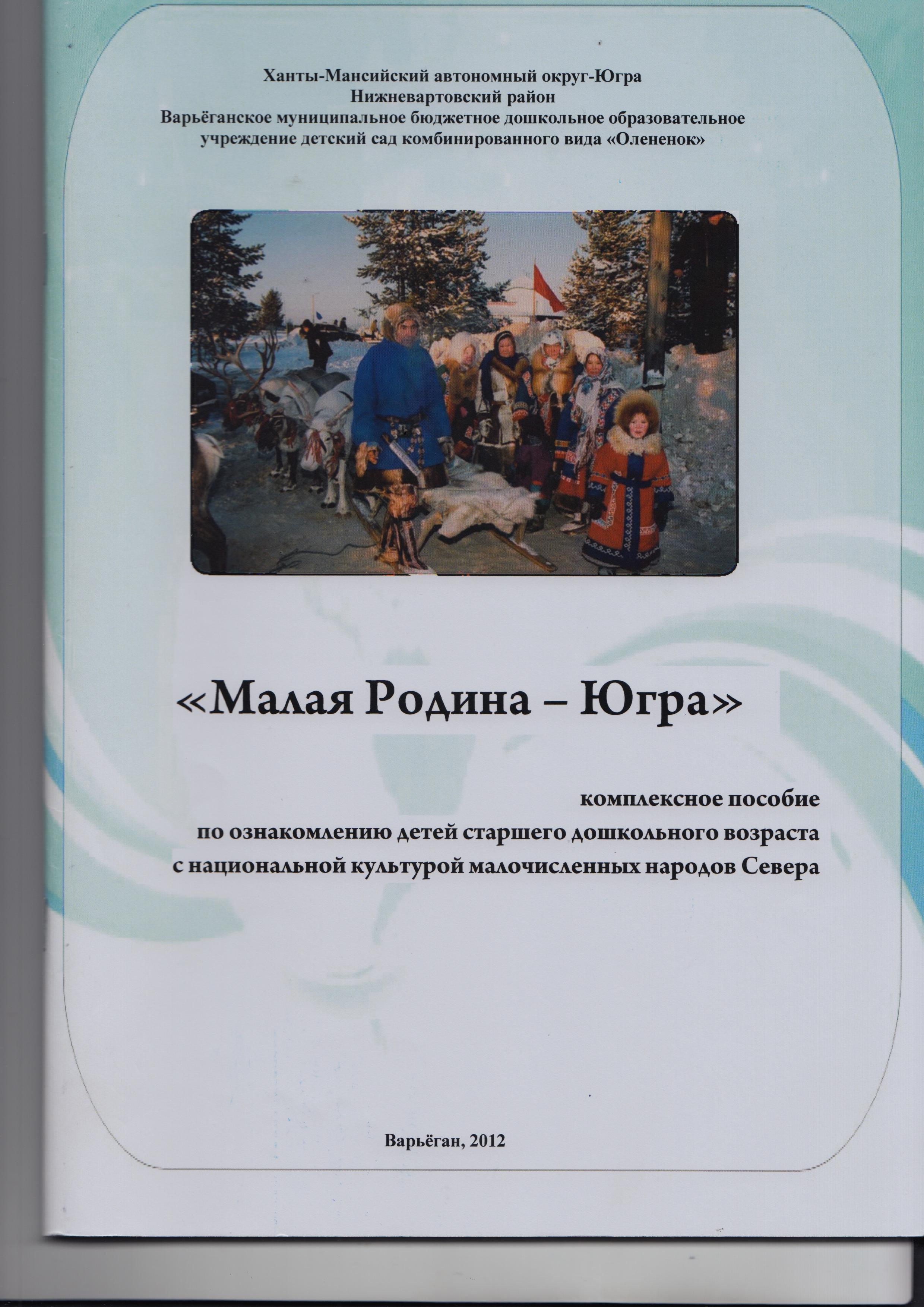 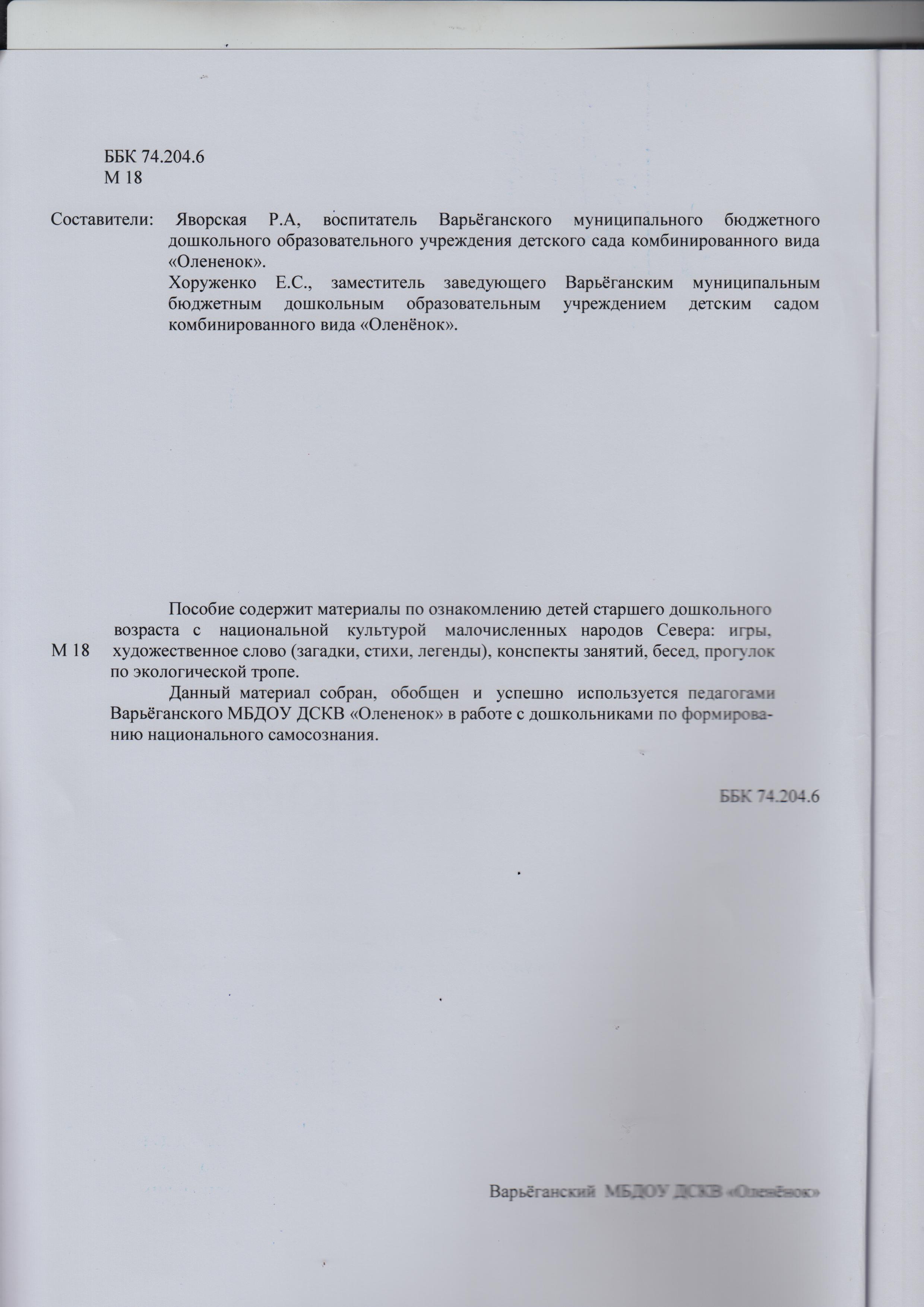 Игра с палочкойОБЩИЕ СЕДЕНИЯ. Игра записана в с.Аган. Проводилась она а любое время года, летом – на поляне возле домов, зимой – в помещении. Участвовали в игре от 5 до 10 человек, как дети, так и взрослые. Для игры из соснового полена строгали палочки. Каждый игрок изготавливал себе по 10 палочек. Длина палочек , диаметр- . Концы у палочек делали тупыми. Палочки тщательно зачищались от неровностей, шероховатостей.ОПИСАНИЕ. По жребию кто-то из игроков начинал игру первым. Он подбрасывал вверх свои 10 палочек, ловил их на тыл этой же руки, затем быстро переворачивал кисть и хватал палочки. Нужно было поймать сначала 9 палочек, затем 8, 7, 6, 5, 4, 3, 2. Последнюю палочку нужно было поймать между каждым пальцем руки. Если игрок ловил палочки не в такой последовательности, то игра переходила к следующему игроку. Игрок, допустивший ошибку, начинал игру с прерванного момента.Игра способствовала развитию реакции движения, ловкости пальцев; воспитывала выдержку, терпение и настойчивость.Аргиш( аганские ханты)ОБЩИЕ СВЕДЕНИЯ. Игра записана в с. Варьеган. Проводилась она в любое время года, чаще вечером и была наиболее популярна среди самых маленьких детей. Вечером у хантов запрещалось шуметь (кричать, бегать, прыгать) говорили: «Земля спит, нельзя шуметь». Дети боялись нарушать этот запрет, поэтому вечерами часто играли в спокойные игры, например как эта.В игре используются самодельные игрушки, сделанные взрослыми вместе с детьми: олени, нарточки, упряжь, куклы и д.р. Изготовление оленей: 1 способ – туловище из косточек глухаря (область грудины), рога – утиные косточки; 2 способ – выстругивали голову оленя из щепы дерева; 3 способ – туловище – из клюва утки, рога – утиные косточки. В качестве упряжи использовались нитки. Нарточки делали из косточек птиц и дерева. Куклы шили из тряпочек.ОПИСАНИЕ. В игре дети импровизируя и подражая действиям взрослых воспроизводят подготовку к настоящему переезду со стойбища на стойбище: сам переезд, выбор нового места и организацию стойбища, т.е. то, что они постоянно наблюдают в жизни. Игра сопровождается развернутым текстом – разговором играющих по поводу эпизодов «аргиша».Ига способствует развитию простейших навыков перекочевки, внимательности, точного воспроизводства реальных действий взрослых – отцов и матерей, дифференцировала роли девочек и мальчиков Игра в «оленей»(ваховские ханты)Игра записана в с.Ларьяк. проводится она в любое время года среди мальчиков и девочек 8-12 лет. Количество играющих не ограничено. Для игры необходимы вожжи, палки наподобие хорея и аркан-тынзян.Вариант 1. двое игроков «запрягаются в оленьи вожжи. Третий – «каюр»- держит в правой руке вожжи, а в левой – палку-хорей. Он погоняет своих оленей и бежит с ними. «Олени» могут во время бега «есть мох» и т.п. , т.е. стараются подражать поведению оленей. . «Каюр-пастух» отпускает «оленей» погулять, заем начинает ловить их своим арканом-тынзяном. Его задача – поймать своих «оленей», которые убегают от него.Вариант 2. Может быть несколько «оленьих упряжек» и один «пастух», который ловит «оленей» арканом-тынзяном. В его задачу входит как можно быстрее поймать всех «оленей».Игра способствует развитию ловкости, координации движений, выносливости, воспитанию навыков каюра-оленевода.            Прыжки через нарды(ваховские ханты)ОБЩИЕ СВЕДЕНИЯ. Игра-состязание записана в с. Корлики. Проводилась она в зимнее время на улице среди мальчиков- подростков 10- 14 лет и старше.Количество игроков не ограничивалось. Для игры ставили обычные нарты, длина которых достигала , ширина  и Высота 50-.ОПИСАНИЕ. Один из игроков вставал в непосредственной близости от нарты (лицом к ней). Ноги должны быть вместе. Игрок перепрыгивал через нарту, затем прыжком поворачивался на 180 0 и снова выполнял прыжок на другую сторону нарты, опять поворачивался прыжком лицом к ней и так продолжал прыжки до тех пор пока, не устанет или не нарушит правил игры –состязания – коснется руками или ногами, сделает длинную остановку между прыжками. Игрок допустивший ошибку выбывал из игры. Побеждал тот участник, который делал большее количество прыжков.Игра способствовала закаливанию, развитию прыгучести, силы ног, координации движений; воспитывала смелость, расчетливость, веру в свои силы.Прыжки через веревку(ваховские ханты)ОБЩИЕ СВЕДЕНИЯ. Игра записана в с. Корлики. Проводилась она в летнее время среди молодежи и взрослых, на ровных площадках. Количество игроков не ограничивалось. Для игры использовали веревку от невода длиной 2-, диаметром .ОПИСАНИЕ. Игрок вставал в непосредственной близости сбоку от веревки. Толчком двух ног старался перепрыгнуть через веревку боком. Задевать веревку нельзя, в этом случае попытка не защитывалась. Веревку удерживали в руках два игрока. Вначале ее поднимали до колена, затем до уровня пояса, груди, плеч и т.д.Побеждал игрок который перепрыгнул веревку поднятую на большую высоту.Игра способствовала развитию силы ног, ловкости, прыгучести, координации усилий; воспитывала смелость, решительность, волю. «Заячьи следы»(аганские ханты)ОБЩИЕ СЕДЕНИЯ. Игра записана в с. Варьеган. Аналогичная игра под названием «Чевырлэк» - «Заячьи следы» бытовала у сургутских хантов.       Проводиласона в любое время года: летом на песке, зимой – на снегу. Играли мальчики и девочки 10-14 лет. Количество игроков произвольное. Дистанция для прыжков определяется по договоренности между участниками.ОПИСАНИЕ. Перед игрой на снегу или на песке делают отметки, которые обозначают «следы зайца» , расстояние между которыми устанавливается в зависимости от пола, возраста, физической подготовленности играющих. Один из игроков становится первый»след зайца» т.е. принимает исходное положение – стоя ноги врозь; оттолкнувшись двумя ногами, он старается приземлиться на следующий «след» , но только уже на одну ногу. Далее, оттолкнувшись этой ногой, приземляется на две ноги в следующий «след» и т.д. таким способом и в такой последовательности приземления, он должен преодолеть все расстояние, стараясь точно попасть в «следы зайца». После того, как первый участник преодолеет всю дистанцию, в игру вступает следующий игрок. Победителем становится тот, кто точнее всех прыгал по «следам зайца».Игра способствует развитию силы ног, прыгучести, координации движения, ловкости, сноровки; воспитывает волевые качества.Прыжки с шестом(лесные ненцы)ОБЩИЕ СВЕДЕНИЯ. Игра записана в с. Варьеган. Проводилась она на берегу реки на песке среди мальчиков 8-12 лет. Количество игроков 5-10 человек. Для игры из любого дерева (елки, березы, сосны и т.д.) изготавливали шесты, длина которых равнялась , толщина 5-. Шест очищали то сучьев и неровностей. На песке проводили линию для отталкивания шестом.ОПИСАНИЕ. Игрок ставил шест на линию, брался правой рукой за его верхнюю часть на расстоянии 10- от верхнего конца шеста, левой рукой он брался на 60- ниже, отступал от линии 1,5-, при этом наклонялся шест к себе на 50-60о так, чтобы его верхний конец упирался ему в плечо и оттолкнувшись от земли ногой повисал над шестом и старался вы полнить прыжок, т.е. выбросив ноги вперед-вверх не выпуская шеста из рук. Длина прыжка измерялась по ближней точке приземления прыгуна по отношению к линии отталкивания. Затем прыгал следующий игрок, стараясь перепрыгнуть результат первого и т.д. Побеждал игрок, который совершил самый дальний прыжок.Игра способствовала развитию силы рук, плечевого пояса, мышц брюшного пресса, спины, координации и ловкости, воспитывала смелость, решительность.Игра в шапку(ваховские ханты)ОБЩИЕ СВЕДЕНИЯ. Игра записана в селе Ларьяк, однако распространена она была в с. Корлики. Играли мальчики, подростки и взрослые, на ровном песчаном месте, чаще на песчаной косе. Игра командная, состав команды 5-6 человек. Для игры необходима была шапка (или любой мужской головной убор). Игра напоминала отчасти современное регби. ОПИСАНИЕ. Две команды становились в шеренгу напротив друг другу на расстоянии . По жребию или договоренности шапка находится у одной какой-нибудь команды, обычно у самого сноровистого, быстрого и сильного игрока. Задача команды владеющей шапкой – пронести ее через игровое поле и положить (бросить) на условленное место. Если это удавалось игрокам, они получали очки, например 1 очко. В задачу соперников входило – перехватить или завладеть шапкой и постараться самой положить шапку в условленное место на стороне противника. Участникам разрешалось для этой цели ловить игрока с шапкой, бороться с ним отбирая ее, валить на землю, т.е. применять силовые приемы. Игроки команды владеющей шапкой, должны создавать условия своим игрокам бегущим с шапкой, стараться защищать их от всевозможных приемов соперников, задерживать их применив силовые приемы, способствуя тем самым продвижению игрока с шапкой к условленному месту на стороне противника. Обычно игра продолжалась до определенного количества очков, которые обговаривались до начала игры (например, до 10). Чья команда раньше набирала это количество – она становилась победительницей игры.Игра способствовала развитию реакции  движения, быстроты бега, ловкости, координации, силы и силовой выносливости, воспитывала смекалку, расчетливость, решительность.Разлука(ваховские ханты)ОБЩИЕ СВЕДЕНИЯ. Игра записана в с. Ларьяк. Проводилась она в теплое время года среди подростков, девушек и юношей 12-16 лет. Количество игроков не ограничивалось.ОПИСАНИЕ. Две девушки брались за руки и бежали вперед. Через некоторое время за ними устремляется юноша. Он должен догнать бегущих  и схватить (розбить пару) девушку, которая ему больше нравиться. Игра продолжалась до тех пор, пока не надоела.ПРИМЕЧАНИЕ. Девушки во время бега обязательно должны держаться за руки.Игра способствовала развитию реакции движения, быстроты бега, ловкости, решительность.Бег на перегонки(аганские ханты)ОБЩИЕ СВЕДЕНИЯ. Игра записана в с. Варьеган. Проводилась она в любое время года, зимой – по лыжному следу, летом – по специально подготовленным тропинкам, очищенным от шишек, палок, сосновых иголок. Играли мальчики и девочки 8-12 лет. Количество участников не ограничивалось.ОПИСАНИЕ. Дети делали тропинки по заданию взрослых – от лобаза до стайки для оленей. По команде старших участники начинали бег. Надо было как можно быстрее пробежать от старта до финиша (летом босиком).Игра способствует развитию быстроты бега, выносливости; воспитывала волевые качества.Чудище(аганские ханты)ОБЩИЕ СВЕДЕНИЯ. Игра записана в п. Аган. Проводилась она в летнее время на песчаном берегу реки среди девочек и мальчиков 6-12 лет. Количество игроков не ограничивалось. Перед началом игры выбирали «Чудище» - водящего и обговаривали границы игровой площадки. Обычно длина ее была 15-, ширина –10 м. Посредине площадки проводили линию, которая делила ее на две части. На одной половине располагалось «чудище», а на другой – остальные игроки. «Чудище» - водящий лепил из мокрого песка на своем поле «хлеба».ОПИСАНИЕ. По сигналу «чудища» - водящего, что «хлеба» готовы, все игроки бежали к ним и старались схватив «свой хлеб», убежать с ним на свою половину игровой площадки. «Чудище» старалось поймать игроков, но только в пределах своей половины площадки. Пойманный игрок становился водящим, а «чудище» становилось полевым игроком. Если поймать игрока не удавалось, игра начиналась вновь.Игра способствовала развитию ловкости, координации, быстроты.Ловля рыбы(аганские ханты)ОБЩИЕ СВЕДЕНИЯ. Игра записана в п. Аган. Проводилась она в летнее время на маленьких не глубоких заливчиках. Участвовали в игре мальчики и девочки 6-10 лет. Количество игроков не ограничивалось. Для игры родители изготавливали детям из старой сети небольшой невод длиной 10-, шириной , а также обласок (лодку- долбленку) длиной 3-, шириной  и небольшое весло из кедра.ОПИСАНИЕ. Дети более старшего возраста садились в обласок и забрасывали в заливчик невод. Через некоторое время его вытаскивали уже с добычей. Младшие дети помогали вытаскивать невод и выбирать пойманную рыбу. Рыба обычно делилась между играющими.Игра способствовала развитию силы рук, плечевого пояса, ловкости, воспитывала самостоятельность, инициативность, давала профессиональные навыки владения обласом и занятия рыбака.Олени и пастух(аганские ханты)ОБЩИЕ СВЕДЕНИЯ. Игра записана в п. Аган. Проводилась она в любое время гола среди мальчиков и девочек 7-15 лет. Количество игроков от 3 до 10 человек. Если желающих играть больше 10, они делятся на несколько групп. Играют на ровной площадке, размеры ее обговариваются в начале игры, чаще всего она бывает 20х20 или 30х30 м. Для игры необходим тынзян (аркан).ОПИСАНИЕ. Перед игрой выбирают «пастуха», который должен ловить арканом игроков-оленей и назначают судью, который ведет счет. «Пастух» и «олени» свободно перемещаются внутри игровой площадки. Задача «пастуха» - поймать как можно больше «оленей». «Олени» передвигаются (бегают) в пределах площадки (ребята держат руки над головой, изображая таким образом оленей). «Пастух» старается набросить аркана руки-рога игроков. Судья, наблюдающий за ходом игры, считает до 50 или до 100 (как договаривались перед игрой), после чего игру останавливает и подчитывает количество пойманных «пастухом» «оленей». Затем выбирают нового «пастуха» и игра продолжается. Побеждает тот , кто заарканит большее количество «оленей».Игра способствует развитию реакции движения, быстроты, сноровки, глазомера, вырабатывается воля, профессиональные навыки оленевода. Медведь и ягодка(аганские ханты).ОБЩИЕ СВЕДЕНИЯ. Игра записана в п. Аган. Проводилась она в весенне-летнее время на берегу реки среди мальчиков и девочек 6-12 лет. Количество игроков не ограничивалось. Для игры очерчивали на песке игровую площадку прямоугольной формы, длиной примерно 15-, шириной 8-. В средине площадки (по ее длине) проводили линию, разделяющую ее на две равные половины.ОПИСАНИЕ. Перед игрой с помощью считалки выбирался «медведь», который садился на одной стороне площадки. Остальные игроки – «ягодники». Они выходили на половину площадки где находился «медведь» и изображали сбор ягод, собирая камешки, палочки и пр. «Медведь» неожиданно должен вскочить и постараться схватить кого-либо из игроков-ягодников. Те, в свою очередь, стараются увернуться от него и убежать за среднюю линию на свою половину площадки. Если «медведь» поймал кого-то из игроков ягодников, они менялись ролями. Если же «медведь» не успевал поймать «ягодника», он снова садился на свое место и игра начиналась заново. В этой игре лучшим считался тот игрок, которого не смог поймать «медведь».Игра способствовала развитию реакции движения, ловкости, быстроты бега, воспитывала смелость, решительность и расчетливость. Метание тынзяна на хорей(аганские ханты)ОБЩИЕ СВЕДЕНИЯ. Игра записана в с.Варьеган. Проводилась она в зимнее время среди мальчиков 7-13 лет и взрослых. Количество игроков не ограничивалось. Для игры необходим хорей, его втыкали в снег. У каждого из игроков в руках был нюр(аркан). Один из игроков становился боком к хорею так, чтобы левая нога находилась на расстоянии  от хорея. Затем отмерял и отматывал от нюра только необходимую по длине его часть для метания на верхушку хорея, а оставшуюся часть прижимал к земле правой ногой.ОПИСАНИЕ. Игрок броском правой(левой) рукой снизу через сторону посылал нюр вверх так, чтобы он зацепился за верх хорея и полностью охватил бы его петлей. Броски могли совершаться при двух условиях: 1. Бросали из трех попыток; 2. Бросали до попадания.Побеждал тот игрок, который наиболее метко бросал тынзян.ВАРИАНТ 2. Все игроки становились боком к хорею по кругу на расстоянии  от него и поочередно выполняли броски.Игра способствовала закаливанию, развитию силы рук, плечевого пояса, ловкости; воспитывала выдержку, терпение и настойчивость, имеет большое прикладное значение для будущего оленевода.Метание тынзяна с изображением фигуры(аганские ханы)ОБЩИЕ СВЕДЕНИЯ. Игра записана в с.Варьеган. Проводилась она в зимнее время на снежной поляне. В игре принимали участие мальчики-подростки от 8 до 14 лет, мужчины и даже старики. Каждый из игроков имел нюр.ОПИСАНИЕ. Участники игры становились в одну шеренгу лицом к игровой площадке. По договоренности они поочередно или одновременно метели свой нюр так, чтобы он, пролетев по воздуху упал на снег так, чтобы его петля была в форме круга, а остальная часть в виде прямой линии. Игрок для этого в конце броска старался даже поддернуть тынзян, тем самым придает, ему необходимую полетную форму. Побеждал тот игрок, которому наиболее точно удавалось придать тынзяну необходимую форму при его приземлении.Игра способствовала закаливанию, развитию силы рук, ловкости, вырабатывала глазомер, имеет большое значение для будущего оленевода.Метание тынзяна на рога оленя(аганские ханты)ОБЩИЕ СВЕДЕНИЯ. Игра записана в с.Варьеган. Похожая игра под названием «Юх онет» «Деревянные рога» бытует у сургутских хантов. Проводилась она в любое время года как среди мальчиков, так и девочек 6-12 лет. Количество играющих не ограничено. Для игры необходимы тынзяны и рога оленей (оленя). Перед игрой участники договариваются с какого расстояния будут метать тынзян на рога оленя. Чаще этот отрезок ровнялся 6-. В этом месте устанавливали рога оленя.ОПИСАНИЕ. Участник подходит к линии метания и совершает бросок своего тынзяна стараясь петлей захватить установленные рога. Количество попыток совершаемых одним и тем же игроком определяется заранее по договоренности. Попытки выполняются поочередно. Победителем становится тот игрок, который смог большее количество раз из установленных попыток, заарканить рога оленя.Игра способствует развитию гибкости плечевого пояса, ловкости и сноровки в броске, имеет большое прикладное значение для будущего оленевода. Метание тынзяна на носы нарт(лесные ненцы)ОБЩИЕ СВЕДЕНИЯ. Игра записана в с.Варьеган. Проводилась она в зимнее время среди мальчиков 6-12 лет. Количество игроков не ограничивалось. Для игры необходимы нарты, которые устанавливались в ряд на расстоянии  друг от друга (6-7нарт), а так же тынзяны (арканы) взрослые и детские. Игроки располагались сбоку от первых нарт на расстоянии 5-.ОПИСАНИЕ. Один из игроков на линии метания выполнял бросок тынзяна, при этом он старался захватить его петлей за носы нарт (передняя часть полозьев нарт). Если ему это удавалось, он получал одно очко,  если захватывал петлей ближний нос – получал 2 очка, если дальний – 3 очка. Затем поочередно метали остальные игроки. Выигрывал тот игрок, который набирал большее количество очков.ВАРИАНТ 2. Игроки метали тынзян на спор,  стараясь попасть на носы второй, третьей, и т.д. нарт.Игра способствовала закаливанию, развитию силы рук, ловкости; воспитывала волевые качества, имела большое прикладное значение для будущего оленевода.Метание тынзяна на дальность(лесные ненцы)ОБЩИЕ СВЕДЕНИЯ. Игра записана в с.Варьеган. Проводилась она в зимнее время среди мальчиков, подростков 10-14 лет, а так же юношей и мужчин. Количество игроков не ограничивалось. Каждый игрок имел свой тынзян. На ровной площадке проводили линию от которой проводилось метание тынзяна.ОПИСАНИЕ. Игрок становился на линию броска с тынзяном в руках. Сделав замах правой (левой) рукой, он бросал тынзян вперед-вверх как можно дальше. Если тынзян улетал дальше своей длины, то игрок мог пробежать несколько шагов с тынзяном не выпуская его из рук. На место где приземлилась начальная часть тынзяна делали отметку, клали камень или забивали палочку, отмечая таким образом длину броска. Игрок имел право совершить три попытки из которых защитывали самую лучшую. Затем вступал следующий участник и т.д. Побеждал тот игрок, который дальше всех метнул свой тынзян.Игра способствует закаливанию, развитию силы рук, плечевого пояса, ловкости, вырабатывала профессиональные навыки оленевода.Охота(аганские ханты)ОБЩИЕ СВЕДЕНИЯ. Игра записана в п.Аган. Проводилась она летом среди мальчиков и девочек 6-10 лет. Количество игроков от 5 до 6 человек. Для игры дети из палочек сами изготовляли столбцы – ловушки для птиц. В ловушки насыпали соли и клали ягоды, чтобы привлечь глухарей или куропаток.ОПИСАНИЕ. Каждый игрок устанавливал в лесу свои слопцы-ловушки в количестве 3-4 штук (по договоренности).через некоторое время все участники собирались в условленном месте и проверяли ловушки, определяя наиболее удачливого охотника.Игра воспитывала самостоятельность, инициативность, помола овладеть знаниями и навыками по изготовлению и установке слопцов-ловушек на птиц. Прыжки на одной ноге(аганские ханты)ОБЩИЕ СВЕДЕНИЯ. Игра записана в с.Варьеган. Проводилась она в любое время года на мягком грунте. В ней принимают участие как дети, так и подростки, иногда, чтобы игра стала более эмоциональной подключались и взрослые. Количество игроков не ограничено. Дистанция для прыжков произвольная, зависит от возраста участников, о ней игроки договариваются заранее. ОПИСАНИЕ. Перед игрой участники проводят стартовую линию, от которой начинают скакать, а в конце дистанции – линию финиша, на которой определяется победитель. Иногда линию старта и финиша заменяет какой –либо предмет на местности (дерево, камень и т. д.), до которого выполняются скачки. Все участники становятся перед линией старта, принимают исходное положение – стоя на любой ноге. По команде судьи или кого-то из взрослых, Участники начинают скакать, стараясь как можно быстрее  преодолеть дистанцию. Кому это удается сделать первому тот становится победителем. В игре существует правило – скачки до конца  дистанции выполняются только на одной ноге: смена ног во время прыжков запрещена.Игра способствует развитию силы ног, прыгучести, прыжковой выносливости, ловкости; воспитывает волевые качества.Прыжки на двух ногах(аганские ханты)ОБЩИЕ СВДЕНИЯ. Игра записана в с.Варьеган. Проводилась она в любое время года. Участником мог стать любой желающий, количество игроков не ограничивалось. Игроки по договоренности определяли дистанцию, а ее конец определял какой-то предмет (дерево, камень, пень и т.д.).ОПИСАНИЕ. Все участники становятся перед игровой линией, принимают исходное положение – стоя, ноги на ширине плеч. По команде судьи или игрока, начинают выполнять прыжки, отталкиваясь двумя ногами и приземляясь на две. Игрок, достигший первым конца дистанции становился победителем.Игра способствовала развитию силы ног, спины, мышц брюшного пресса, прыгучести, быстроты и прыжковой выносливости; воспитывала волевые качества. Прыжки по-медвежьи(аганские ханты)ОБЩИЕ СВЕДЕНИЯ. Игра записана в с.Варьеган. проводилась она в любое время года на ровных площадках. Возрастного ограничения для участников нет, однако в этой самобытной игре участвует только мужское население – от мальчиков 5-6 лет, до преклонных стариков. Количество игроков не ограничивалось. Дистанция прыжков произвольная и обговаривается между участниками до начала игры.ОПИСАНИЕ. Перед началом игры в начале и конце дистанции проводятся линии старта и финиша. Все участники располагаются вдоль стартовой линии, принимая исходное положение – тоя на четвереньках. По команде суди начинаются прыжки по-медвежьи, которые выполняются так: оттолкнувшись двумя руками, игрок подтягивает ноги к груди и приземляется на обе ноги, одновременно выставляя как можно дальше руки.Победителем становился участник, пропрыгавший таким способом к финишу первым.Игра способствует развитию силы рук, туловища, ног, координации движения, ловкости, сноровки; воспитывает волевые качества.Метание с помощью прутика на дальность(аганские ханты и лесные ненцы)ОБЩИ СВЕДЕНИЯ. Игра записана в с.Варьеган. игра проводилась летом, чаще на берегу реки, т.к. на воде лучше видно где упала шишка и тем самым легче определяется дальность броска. Количество игроков произвольное. Каждый участник заранее делает свой «метательный снаряд», который состоит из зеленой сосновой шишки, в основании которой заостренным концом втыкается прутик из ивы. Количество шишек определяется по договоренности. Размеры, вес шишек, длина и толщина прутика – произвольные (определяются обратным путем). Количество попыток и очередность их выполнения определяются по договоренности.ОПИСАНИЕ. Перед началом игры на песке проводится линия броска. Игрок становится у линии возле своих шишек с прутиком, втыкает его в любую шишку (так, чтобы она при броске могла легко сорваться с него), выполнив замах назад бросает таким способом шишку, вперед как можно дальше. Победителем становится тот, кто метнул шишку с помощью прутика дальше всех.Игра способствует развитию подвижности плечевого пояса, быстроты движения, ловкости.«Прыжки белочек»(лесные ненцы)ОБЩИЕ СВЕДЕНИЯ. Игра записана в с.Варьеган. Проводится летом в лесу. Участвуют подростки и молодежь. Количество игроков произвольное. Для имитации используют гибкие березки, расположенные на небольшом расстоянии друг от друга.ОПИСАНИЕ. Участники залазят на березу, ухватившись руками за верхнюю часть дерева и опустив ноги, сгибают его, перемещаясь к другому дереву. Затем захватывают стопами его ствол и, приняв устойчивое положение, перехватывают ствол руками.Это упражнение способствует развитию ловкости, координации, сноровки, укрепляет мышцы верхне-плечевого пояса, воспитывает смелость, решительность.Игра в лунки(аганские ханты)ОБЩИЕ СВЕДЕНИЯ. Игра записана в п.Аган. Проводилась она в летнее время среди девочек и мальчиков 10-14 лет. Количество игроков 5-6 человек. Для игры изготовляли из коровьей шерсти мяч, диаметром 6-. Лунки делали пяткой в песке, глубиной 3- и диаметром 8-. Лунки располагались на одной линии на расстоянии  одна от другой. Игроки стояли рядом с лунками так, чтобы не мешать катиться мячу по лункам. Перед игрой договаривались о границах игровой площадки и выбирали водящего. Водящий располагался за чертой, которую проводили в  от первой лунки.ОПИСАНИЕ. Водящий брал в руки мяч и катил его в сторону лунок так, чтобы он остановился в какой-нибудь из них. Игрок в лунке которого остановился мяч, хватал его и старался попасть им в водящего,  который убегал в любую часть площадки и увертывался от мяча. Если игрок попадал мячом в водящего, игра повторялась сначала, если нет, то становился водящим. Сменившийся водящий занимал его лунку.Игра способствует развитию ловкости, меткости, быстроты и внимательности.Метание мяча в цель(анаские ханты)ОБЩИЕ СВЕДЕНИЯ. Игра записана в с.Варьеган. Проводилась она в любое время года среди мальчиков и девочек. Количество игроков произвольное. перед игрой по договоренности определяется цель (дерево, камень и т.д.) на земле или снегу проводят линию броска. Для игры используют небольшой 5- в диаметре резиновый мяч. Количества попыток метания мяча согласуется между игроками по договоренности.ОПИСАНИЕ. Участник подходит к линии броска и прицелившись метает мяч в цель. Все участники, независимо от того, попали они в цель или нет, выполняют попытки поочередно. Победителем становится участник который за определенное количество попыток, больше попал в цель.Игра способствует меткости броска, гибкости плечевого пояса, ловкости, развивает глазомСалки с мячом(аганские ханты)ОБЩИЕ СВЕДЕНИЯ. Игра записана в с.Варьеган. проводится она в любое время гола среди мальчиков и девочек 8-14 лет. Количество игроков 2 и более. В качестве мяча раньше использовали глаз убитого оленя, который обматывали тряпкой.  В настоящее время для игры используются обычные резиновые мячи. Игровая площадка произвольных размеров, ограничивается предметами расположенными на местности (деревьями, камнями, нартами и пр.).ОПИСАНИЕ. По желанию или договоренности выбирается водящий, задача которого бросить мяч в убегающего игрока, т.е. осалить его. Игроки передвигаясь в пределах условной игровой площадки, стараются увернуться от мяча водящего. Осаленный игрок становится водящим и игра продолжается дальше. Заканчивается она по желанию играющих.Игра способствует развитию меткости броска, реакции движения, ловкости; воспитывает находчивость.Жмурки(Ваховские ханты)ОБЩИЕ СВЕДЕНИЯ. Игра записана в с.Корлики. проводилась она среди мальчиков  и девочек 7-14 лет в любое время года, летом на улице, зимой в доме. Количество игроков не ограничивалось. Жребием определяли кто будет галить. Галящему завязывали глаза платком, несколько раз поворачивали и разбегались в разные стороны. Если играли на улице, то чертили на площадке круг диаметром 15- и игра проходила в кругу.ОПИСАНИЕ. «Галящий» перемещался по площадке и старался схватить кого-либо из игроков. Если это удавалось, пойманный игрок становился «галящим».Игра способствовала развитию ловкости, координации, реакции движения.Раздел IIНАРОДНАЯ КУЛЬТУРА ХАНТЫ, МАНСИ, ЛЕСНЫХ НЕНЦЕВНациональные игрыИгра - забава(лесные ненцы)ОБЩИЕ СВЕДЕНИЯ. Игра –забава записана в с.Варьеган. проводилась она в зимнее время на пути к стойбищу, чтобы согреться. Играли мальчики, подростки с 7 до 14 лет. Количество игроков не ограничено. В начале игры обговаривались границы игровой площадки на дороге и выбирался водящий.ОПИСАНИЕ. Один из игроков – водящий, разбегался и катясь на колене одной ногой, старался второй ногой, которая была прямая, схватить кого-либо из игроков. Стоящие игроки, в свою очередь, старался увернуться – подпрыгнуть или отскочить в сторону, попытаясь устоять на ногах. Тот, кто падал, становился водящим. Лучшим считался тот игрок, который ни разу не упал.Игра способствовала закаливанию, развивала силу ног, ловкость, координацию.Юла(аганские ханты)ОБЩИЕ СВЕДЕНИЯ. Игра записана в с.Варьеган. Проводилась она в любое время года на ровной поверхности – на полу или на столе. Играют как дети, так и взрослые обоего пола. Возраст и количество участников не ограничено. Для игры изготавливают  деревянную палочку, напоминающую по форме карандаш, один конец заостряется. На палочку нанизываются деревянный кружочек. Размеры палочки и деревянного кружка – произвольные, подбираются опытным путем.ОПИСАНИЕ. Игрок устанавливает юлу острым коротким концом на ровной поверхности и зажимает ее между ладоней. Затем резким движением ладоней завершает вращение юлы двумя пальцами. Надо было вызвать вращение юлы так. Чтобы она вращалась на одном месте без продвижения. У кого это лучше получалось, тот считался победителем игры.Игра способствовала развитию ловкости пальцев, реакции, умению изготовить игрушку.Алли(аганские ханты)ОБЩИЕ СВЕДЕНИЯ. Игра записана в с.Варьеган. В нее могут играть люди любого возраста, в любое время года. Все начинается с детей которые научились считать. Участвуют 2 и более человек.Для игры изготавливалась специальная дощечка из любого дерева длиной 30-, толщиной 1- и шириной . один край дощечки слегка заострялся и на нем, примерно на расстоянии 4- от края делали одну зарубку, называемую «Алли» и от нее 10 зарубок-расщепов, расположенных на равном расстоянии друг от друга по всей длине дощечки. В расщепы вставляли тонкие палочки, наподобие спичек. Встречается и такой вариант дощечек, когда вместо зарубок –расщепов проделываются круглые палочки.ОПИСАНИЕ. Все играющие садятся спиной к водящему, который выбирается по желанию или по считалке. Он берет в руки дощечку концом, где расположено «Алли» от себя, указывая на нее, задает вопрос одному из играющих: «Что это?». Тот должен ответить, что это «Алли». Затем водящий указывает на первую зарубку-расщеп с палочкой и снова спрашивает: «Что это?» Игрок должен ответить : «Бери». Водящий вытаскивает из расщепа палочку и откладывает ее в сторону. После этого водящий вновь спрашивает этого же игрока «Что это?», Указывая снова на «алли». Задача игрока правильно ответить, что это «Алли», далее водящий указывает на превую зарубку без палочки и должен получить ответ: «Пусто». Водящий указывает на следующую зарубку-расщеп с палочкой, спрашивая у игрока  «Что это?» и тот должен снова угадать, безошибочно ответить: «Бери». Водящий вытаскивает палочку   и откладывает ее в сторону. Игра опять начинается с азбуки «Алли» и далее по порядку. Таким образом игра продолжается до тех пор, пока игрок, отвечая на вопросы водящего, не соберет все палочки. При ошибке играющего в ответе, в игру вступает следующий участник, который начинает игру также с азбуки «Алли». Игроку, допустившему ранее ошибку, если подошла его очередь вступать в игру, приходится начинать ее с той зарубки, на которой он ошибся. Выигрывает тот, кто раньше всех соберет все палочки.Игра способствовала развитию умственных способностей. Памяти, смекалки, логического мышления, умению сосредоточиться, воспитывает выдержку, волю. ХейроЦель: Поддерживать и развивать интерес к подвижным играм. Развивать умение ориентироваться в пространстве, быстроту, ловкость. Развивать координацию слова (Хейро) с движением. Побуждать детей к самостоятельности. Формировать уважительное отношение к национальной культуре. 	Правила игры. Все игроки должны увертываться от солнца при его поворотах. На сигнал «Раз, два, три – в вкруг скорей беги!» те, кого ведущий не задел, возвращаются в кругХод игры	Играющие становятся в круг, берутся за руки, идут по кругу приставным шагом, руками делают равномерные взмахи вперед – назад и на каждый шаг говорят хейро. Ведущий – солнце сидит на корточках в середине круга. Игроки разбегаются, когда солнце встает и выпрямляется (вытягивает руки в стороны).Куропатки и охотники	Цель. Интерес к народному творчеству проявление творческой инициативы, развивать глазомер, быстроту действий, внимание.	Правила игры. Убегать и «стрелять» можно только по сигналу, «стрелять следует только в ноги убегающих.Ход игрыВсе играющие - куропатки, трое из них – охотники. Куропатки бегут по полю. Охотники сидят за кустами. На сигнал «Охотники!» все куропатки прячутся за кустами, а охотники их ловят (бросают мяч в ноги). На сигнал «Охотники ушли!» игра продолжается: куропатки опять летают.Льдинки ветер и морозПравила игры	Выигрывают те дети, у которых в кругу оказалось большее число игроков. Договариваться надо тихо том, кто с кем будет строить круг – большую льдинку. Договорившиеся берутся за руки. Менять движения можно только по сигналу «Ветер!» или «Мороз!». В игру желательно включать разные движения: поскоки, легкий или быстрый бег, боковой галоп и т.д.Ход игрыИграющие встают парами лицом друг к другу и хлопают в ладоши, приговаривая:Холодные льдинки,Прозрачные льдинки,Сверкают, звенятДзинь, дзинь…Делают хлопок на каждое слово: сначала в свои ладоши, затем в ладоши с товарищем. Хлопают в ладоши и говорят дзинь, дзинь до тех пор, пока не услышат сигнал «Ветер!». Дети – льдинки разбегаются в разные стороны и договариваются, кто с кем будет строить круг – большую льдинку. На сигнал «Мороз!» все выстраиваются в круг и берутся за руки.Ловля оленейПравила игры. Ловить олений можно только по сигналу. Круг замыкают, тогда, когда поймано большее число игроков. Олени стараются не попасть в круг, но они уже не имеют права вырываться из круга, если он замкнут.Ход игрыИграющие делятся на две группы. Одни – олени, другие - пастухи.Пастухи берутся за руки и стоят полукругом лицом к оленям. Олени бегают по очерченной площадке. По сигналу «Лови!» пастухи стараются поймать оленей и замкнуть круг.НАЦИОНАЛЬНЫЕ ПРАЗДНИКИ И ОДРЯДЫТрадиционные верования и обычаи коренных народов СеверВесь окружающий мир, с точки зрения ханты, заселен разными сверхъестественными существами - духами, в которых верили северные народы. Духи могут находиться во всех предметах. Духи в растениях и животных, они могут перемещаться и влиять на человека положительно или отрицательно, как им заблагорассудится. Но духи всегда невидимы, бессмертны, а также обидчивы и мстительны. Поэтому люди должны соблюдать определенные правила поведения, чтобы не налечь на себя и на свои дела гнев духов. Пропавшие в тайге охотники считаются похищенными лесными духами. От лесных духов зависит успех охотничьего промысла, поэтому периодически их надо одаривать. На определенном месте устанавливают священные лабазы (маленькие домики на высоких ножках). Они находились, как правило, в глухих и труднодоступных местах. В таких амбарчиках хранились изображения родовых и культовых предков, священные и обрядовые вещи. На деревьях священного места вывешивают кусочки ткани, но иногда можно увидеть и другие подарки.Также у ханты существуют специальные жертвенные места и святилища. Одни из них расположены рядом с поселением, другие в отдалении. Некоторые священные места содержались в такой тайге, что даже не все почитатели могли посещать их (причиной было стремление уберечь святыню от разорения). Чаще всего святилища находились в местах каким-либо образом выделяющихся из окружающего ландшафта: на возвышенностях, островах, высоких берегах.К священным местам относились с почтением, уважением, страхом. Всякий проезжающий мимо должен оставить ему дар. Здесь запрещалась любая хозяйственная деятельность, так как растения и животные считались собственностью местного духа. По преданию на одно из таких угодий в верховьях Большого Югана забрел охотник и убил двух лосей. Ночью к его костру явились поочередно мертвец-медведь и покойник-человек. Охотник, спасаясь от гостей, всю ночь просидел на болоте, держа в руке горящую голову, наутро убитые лоси встали и ушли в лес.Чаще всего такие священные места определял шаман. Вера в могущество шамана сильна и посей день. Ханты обращаются к нему за помощью как к лекарю. Помимо народной медицины шаман занимается и предсказаниями. «Шаман» есть почти у каждого народа, это своего рода политический, военный и религиозный деятель, во многом именно шаман влияет на мировоззрение отдельно взятого народа или нации. Если обратиться к словарю, слово «шаман» в переводе с эвенского языка - «тот, кто знает» или «одержимый», «неистовый». Шаманы обладали особым даром: были искусными лекарями, знали полезные свойства растений, готовили целебные отвары, помогали при родах, были главными людьми на празднике. Обязательным  атрибутом шамана был бубен. Шаманский ритуал всегда начинаются с ударов в бубен. Шаманы верили, что их личные духи – помощники слетаются на звук бубна и собираются внутри него на специальных железных подвесках. Считалось, чем больше ленточек на бубне, тем сильнее шаман. Шаманов считают и первыми музыкантами. А шаманский танец был целым спектаклем, в котором они имитировали голоса животных и их повадки. Одевались они тоже необычно. Существовал целый обряд одевания. Бубен и колотушка были не только средствами действия  шамана, но и сами в его руках обладали чудодейственной силой (Безверхая, 2004).          Религиозные представления и обычаи коренных народов прочно связаны с их повседневной жизнью. Ханты передают свои обычаи из поколения в поколение.Медвежий праздник  Из всех животных медведь пользовался наибольшим почитанием у коренных народов Сибири. Это животное занимало и занимает значительное место в их мифологических представлениях, верованиях, обрядах, изобразительном искусстве. Вполне оправданно ханты называют медведя «хозяином» тайги и отразили почитание этого животного в своих загадках: «Хозяин леса, хозяин бога», «В дремучем лесу, в дремучем бору сидит мужик с денежным столом». С медведем у народа ханты связано много примет (см. Приложение 3). Медвежий праздник или медвежьи пляски - это  хорошо организованное национальное театральное представление у народов ханты и манси. Проводится в честь медведя или после удачной охоты на него. В далеком прошлом, когда убивать медведя было нельзя, праздники устраивались зимой, в течение семи лет подряд с последующим перерывом на 7 лет. Начинали праздновать в декабре, в период зимнего солнцестояния, и заканчивали в марте, в период весеннего равноденствия.Медведя на празднике изображала медвежья шкура, которая хранилась в священном амбаре. Первая часть праздника включала песни и сказания о медведе, танцы предков. Исполнялись специальные «медвежьи» песни. Затем следовали «призывные песни», «птичьи танцы», во время которых вызывались как общие божества, так и предки генеалогических групп, а также танцы с саблями или мечами. Это часть праздника была священной. В последнюю ночь медвежьего праздника разыгрывались священные представления, изображались главные духи, исполнились посвященные им танцы.Медвежий праздник по случаю удачной охоты длился 5 ночей, если был убит медведь, и 4 ночи, если это была медведица. Праздник проводили в доме охотника, перед шкурой медведя с головой, уложенной на вытянутых лапах. Голову медведицы покрывали платком, на глаза клали кружки из бересты или монеты, лапы украшали кольцами, ленточками. Перед медведем ставили угощение, вино, фигурки из теста, для окуривания – дымящуюся чагу (Гаврилова, 2001). Все, кто приходил на праздник, кланялись медведю, целовали его лапу (женщины – через платок). Затем исполняли «медвежьи песни», мужские и женские танцы, интермедии.Важное место занимали обряды «отречения»: охотники обращались к медведю и говорили, что они не виноваты в его смерти. Женщины танцевали, закрыв лица и руки платками. Мясо медведя ели в последнюю ночь руками или специальными палочками. Мужчины ели от передней части туши, женщины – от задней. Голову, лапы и сердце мужчины варили позднее в лесу и ели отдельно. Кости медведя хоронили в лесу, череп прятали в священном сундуке, завернутым в платок, шкуру также хранили в священном месте.                             Лосиный праздникОсобое положение в представлениях народа ханты занимал лось. Если для удачной охоты на других животных необходимо было добиться расположения Лесного духа, то успех в промысле лося зависел от расположения самого лося. Для этого ему на березе вывешивались жертвы.Отдельные особи якобы предупреждали, чтобы в них не стреляли, издавая мычащие звуки. Выстрел в такого лося мог повлечь за собой смерть кого-либо из родственников.          Среди древних изображений животных, найденных в таежной зоне Западной Сибири, лось занимал первое место по числу находок.         Следует особо подчеркнуть, что лось кормит человека в самое голодное время – весной. По окончании настового промысла у коренных народов проводился Лосиный праздник, который выражал благодарение лосям за «помощь» и обозначал переход к новому этапу жизни, связанному с прилетом птиц и половодьем.        На Лосиный праздник варили в специальном котле язык, печень, глаза и сердце лося. Затем старейший брал в руку золу и разбрасывал ее семь раз по всем сторонам, после чего звал обедать лесных духов. Мясо запрещалось подсаливать, брать железными вилками (применялись специальные деревянные вилки или палочки) или резать ножом, сердце нельзя было резать поперек волокон.       Нарушение этих запретов влекло за собой неудачный промысел в дальнейшем, так как ханты полагали, что остальные лоси «будут мстить» за своего сородича, отводя пулю или избегая встречи с охотником.        В связи с Лосиным праздником этнографы отмечают такой факт как гадание с помощью ложки. Шаман бросал ее на пол: падение выгнутой стороной вверх предвещало удачную охоту на лося в будущем сезоне, а вниз – неудачную.       У коренных народов Севера существовало представление об особой связи между следом и оставившим этот след животным. Воздействуя на след, можно будто бы воздействовать на самого зверя. Охотник, чтобы подогнать лосей ближе к своему дому, делает заостренную палку и начинает колоть ею свежий след зверя. Лось чувствует эти уколы и начинает бежать в нужном направлении (Сподина, 1995).        Таким образом, охота на крупных животных не только обеспечивала мясом и шкурами коренных жителей тайги, но и рождала прекрасные, яркие, порой театрализованные праздники, связанные с почитанием промысловых животных.Вороний день        Вурна хатл (Вороны день) - Торум ангки хатл (Богини матери день) по-хантыйски, Урин-эква хотал - по-мансийски - изначально праздновался в день прилета ворон. Позднее он стал отмечаться 7 апреля, на Благовещенье, что связано, по-видимому, с христианизацией нашего северного края.Прилет вороны у обских угров связывался с приходом весны и тепла. Именно эти птицы первыми прилетают, начинают вить гнезда, громко каркают, как бы пробуждая природу.        На вороньем празднике кто-то из взрослых обязательно рассказывает легенду о вороне.   -  Говорят, давным-давно ворона белой была. И жила она с людьми, в чуме. Но вот наступили трудные времена. Людям не то, что живность накормить - самим есть нечего стало. И отправилась ворона на поиски пищи. Недолго она кружила, увидела падаль, наклевалась вдоволь, повернула обратно. Встретили ее люди и глазам не поверили: улетела птица белая, а вернулась - черная. А когда узнали, что наелась она падали, выгнали прочь из чума. Потому что, как бы ты ни бедствовал, а до низости такой опускаться нельзя.         Прогнали люди ворону, а она все равно к ним возвращается с первыми весенними ветрами. И они, как ни сердятся на изгнанницу, а рады ей. Ведь ворона - первая вестница весны на Севере. И еще, наверное, потому, что помнят люди те давние времена, когда все жили в мире и благополучии, а ворона была белой птицей.         Так повествует хантыйская легенда, древняя, как сам народ, сложивший ее. В хантыйских и мансийских преданиях вороны выступают покровительницами женщин и детей. Мокрый цап (стружки из мягкой древесины, которые насыпались в детскую люльку) обычно складывались в одно место на окраине селения под пеньком. И ворона, прилетев с юга, в холодные дни садилась на эту кучку преющего цапа и грела свои лапки. А когда улетает ворона в теплые края, то на прощание пролетает над селением и приговаривает: «Пусть больше появляется на свет мальчиков, пусть больше появляется на свет девочек. Когда я вернусь сюда весной, будет, где мне лапки свои погреть». Старые люди говорят, что ворона – хорошая птица, она радуется рождению детей.          Вороний праздник раньше в каждом селении проводился по-своему. Женщины для проведения обряда в этот день собирались в южной стороне леса. Готовили пищу на костре, устраивали стол, а кусочки еды кидали в сторону леса, как будто вороне, чтобы она принесла удачу, счастье, тепло, солнце. Обязательно делали поры (стол с угощением) возле березы, приносили в дар духам ленточки, платки с завязанными в них белыми монетками. Кланялись, обращались к светлым духам, и молились о благополучии, здоровье детей и взрослых.        В этот день устраивалась праздничная трапеза. Готовили мучную уху, разные рыбные блюда, пекли из теста золотистых птиц, угощали детей и друг друга (см. Приложение).        В вороний праздник обычно соревновались в силе и ловкости, устраивали музыкальные состязания: кто кого переиграет на санквылтапе, кто знает больше мелодий. А молодые в этот день выбирали себе женихов и невест (Куриков, 2000).Обряд рождения ребенка      Мир ханты делят на три части – Верхний, Средний и Нижний. Человек в цикле жизни может менять свое местоположение в мирах. Когда он рождается, т.е. приходит с «того» мира, больно не только его матери, но и самому ребенку. Новорожденных ханты и ненцы считают вернувшимися из «нижнего» мира умерших. Беременная женщина обычно не рассказывает о своем положении и детское приданое не готовит.В маленькой землянке-избушке, в стороне от домов рожали женщины, якобы скрываясь от злых духов, охотящихся за душой новорожденного.Роды принимала опытная старая женщина, ее называли "пукланки".Свекровь или мать роженицы заранее готовила ночную колыбель "Савын", а сама будущая мать шила маленькое заячье одеяльце.Рожала женщина на коленях, упираясь руками в жердь. Возле нее был постелен чистый чип.После рождения ребенка обтирали чипом, обкуривали пихтой, оберегая тем самым от злых духов. Человек уже рождается в «одежде» (последе). Лишь после того, как пуповину ребенка отрезали специальным ножом, прерывается его связь с «нижним миром», когда ребенок еще не воспринимался человеком.Пуп смазывали пеплом от подожженного беличьего хвоста, чтобы он скорее заживал. До отпадения пуповины ребенка считали «нечистым».  Его заворачивали в подготовленную чистую тряпицу или старое детское белье и заячье одеяльце. Некоторые женщины сразу же надевали на ребенка рубашку (платье). Его клали в ночную колыбель, где он был 7-10 дней. Затем эту колыбель заменяли новой, сделанной из бересты. В ней ребенок находился только ночью. Для дневного времени изготавливалась деревянная колыбель.От опрелостей ребенка протирали и присыпали специальным порошком красно-коричневого цвета. Порошок делали из перепревшей на корню березы коричневого и белого цвета. Его измельчали и собирали в мешочек.Грудь впервые рожавшей женщины массажируют и делают компрессы из настоя чаги, обмывают и лишь тогда дают ребенку. Глаза новорожденного промывают грудным молоком. Нечистоты от ребенка уносят в лес в маленькой кружечке, ссыпают в одно и то же место вокруг сухого старого пня.До появления у ребенка зубов в колыбель клали кусочек угля (от сглаза).Послед уносила в лес бабушка, принимавшая роды. Но прежде совершался обряд. Роженица или ее мать шила маленький халат, заворачивала в него послед, как бы надевая, подвязывала платок, клала все это в набирушку и уносила в лес, вешала повыше на дерево, прикрывая сверху куском бересты.После рождения ребенка сразу же угощались, благодарили богиню Пцусангки, которая дает людям детей, благодарили священные деревья, высшего бога Торума, которому приносили в жертву животное.Когда у ребенка отпадает пуповина (через 7 – 10 дней), мать шьет ему рубашку-платье, заячью шубу, халат, на ноги – меховые чулки. И лишь тогда ребенка могут помещать днем в дневную колыбель.Содержимое дневной колыбели такое же, что и ночной. На обратной стороне наклонной части колыбели рисовали крест и вешали маленький мешочек с отпавшей пуповиной. Мешочек шили из лапы выдры. Когда ребенок станет ходить, мешочек подвешивали у пояса.Каждое новолуние женщина обмывала себя и ребенка отваром чаги, обкуривала пихтой, и так три раза. Для обмывания использовались специальные кружечки. После третьего раза мать с ребенком входила в свой дом и могла ложиться с мужем (то есть через 2,5 – 3 месяца). Эти сроки предусмотрены и медициной.Вносила ребенка в дом пукланки – женщина, принимавшая роды.По пути к дому совершались особые обряды, чтобы злые духи не обнаружили дорогу и не причинили ребенку зло, приговаривали особые заклинания. Дневную колыбель с ребенком ставили в передний угол. Стол накрывали кушаньями, ставили на стол домашнего бога, дарили ему новую одежду. Горячую пищу не ели, пока духи не насытятся паром.Все присутствующие три раза поворачивались по солнцу, кланялись, благодарили духов, высшего бога Торума за дочь или за сына, просили у них здоровья, удачи новорожденному, задаривали новыми подарками.Затем пели, ели и пили.Домашние обряды      Входя в новый дом, ханты и ненцы устраивали пори - праздник новоселья. На стол ставили семейного бога - лунг, перед ним выставляли еду, вино. Предварительно шили сак из черной ткани, доставали черный платок. В небольшой чугунный котелок бросали три монетки, затем, как человека, усаживали в котелок сак и как бы одевали платок. В углу под полом рыли маленькую ямку, ставили туда котелок с одеждой. Это обряд благодарности духу, покровительнице земли - Мых ангки. Котелок ставили на постоянное место и больше не шевелили. Затем кланялись, пили и ели. Этот котелок с саком и платком считали лунг-хранителем дома от злых духов и болезней.Некоторые ханты и ненцы, уезжая надолго из дома, брали этот котелок с собой, везли на отдельной нарте. Но если уезжали дня на 2-3, то не брали.Каждая семья имеет своего домашнего покровителя-духа. Хозяйка дома тщательно одевает его, шьет ему красивый сак, обшивает бисером, надевает яркий платок, множество бус - это подарки. Хозяйка нарекает своего бога именем, тщательно заворачивает лунг в платок и помещает в берестяную набирушку. Обычно эту набирушку вешают в переднем углу. В определенное время семья устраивает пори. Садят бога перед собой, накрывают стол, все садятся за него. Вначале делают поклоны и благодарят духов за удачу, помощь, высказывают новые просьбы. Задаривают своего лунг: надевают новый сак, платок, бусы. Затем все вместе едят и пьют. После этой процедуры лунг вновь заворачивают в платок и помещают на прежнее место.Кроме домашнего покровителя-духа хранят носы священной птицы-крохаль. Эти носы тоже заворачивают в цветные тряпицы и во время по-клонения - пори вместе с лунг садят за стол. Эта утка якобы носила воздух для дыхания богатырю, который воевал в воде (Традиции и культура родного края, 2002).Каждый мужчина тоже имеет своего покровителя охоты и рыболовства. Ему они периодически поклоняются, делают подарки. Хранят его в определенном месте. Неженатым и незамужним иметь своего духа-покровителя по обычаю не положено. Все члены семьи поклоняются семейному покровителю-духу. С домашними обрядами связаны виды деятельности, которые нашли отражение в народном календаре.НАЦИОНАЛЬНЫЕ ЗАГАДКИМы - долгожители тонкие, Маленькие и незвонкие Еще до сосен могучих Заняли боры да круги(Брусничник)Льет из корзины синевой Хотя черна в тени лесной Все губы, руки, может быть, Окрасит так, что сразу не отмыть.(Черника)Надо - ручей наполню Реки началом стану, И никогда не устану, До моря успеюЦветами усею Дорогу, где пробегу(Родник)Боры и вырубки, урманы Покрыли алые поляны. Они красны до черноты Набирки будут не пусты(Брусника)Куда бежит, не знает Куда придет, не чает. О чем поет, не помнит. (Вода в реке)Не стукнет, не брякнет, Но ко всякому подойдет.(Ночь)Звали, ждали, А показался –Все прочь побежали.	 (Дождь)Я бел, как снегНа пользу всем, на вред зубам.(Сахар)Без рук, без ног По лесам скачет, А в юрты примчится, В двери постучится.(Ветер)Тридцать охотников всю жизнь Охотятся на одну лисицу И никак не могут ее поймать.(Зубы и язык)По всей тропе кто-то круглые шашки расставил.(Следы лося)На болотистой местности Сидят девушки в ярких платках.(Морошка)На том месте.Где стоял красный конь,Ни трава, ни кусты не растут.(Земля после костра)Тундра не мерена, Олени не считаны. (Небо и звезды)В речке поставлен дом, С двумя дверями он. Входные - настежь открыты А выходные - крепко закрыты.(Морда для ловли рыбы)Совсем без углов дом Где построен он, И кто живет в нем? (Чум оленевода)Ты пойдешь - и она пойдет. (Тень)Множество мастеров ставили юрту без углов.(Муравейник)Он весь в шерсти, а кожи нет. (Валенок)На горе шумит,А под горой молчит. (Лес)Два брата через дорогу живут, А друг друга не видят. (Глаза)Что всего слаще? (Сон)Что всего горше?         (Болезнь и смерть)Белой лебедью на землю приходит –Ручейками в реки уходит.(Снег)Красная птица в небо летит Не трогай ее, больно укусит.(Огонь в костре)Он не покупается, Не продается, Даром отдается.(Слух)Богатства летом раздают, Зимою в бедности живут. Сами замерзают, А людей согревают.(Деревья)В походе или на охоте Увидишь грядки на болоте На грядках бусы - не цветы, Алым соком налиты.(Клюква на болотных кочках)НАЦИОНАЛЬНЫЕ СТИХИ,  СКАЗКИ, ЛЕГЕНДЫСеверная сказкаВ тундре бескрайней уснула пургаСколько не смотришь снега да снега.К дому родному  не легкий маршрут,Редкой цепочкой олени бегут.Юный погонщик на нартах сидит,Ровно по насту упряжка бежит.В ритме широких шагов вожакаЗвон колокольчика слышен слегка.Чуют олени и дом и ночлег.Юрий ВелаКак ты прекрасен Север безбрежный-Снежный простор под Полярной звездой.Край, где любовь ты моя неизбежна,Я повстречаюсь с твоей красотой.*** Мы родились в краю оленей,Где туманы ночуют в снегах.Но от куда же столько сиянияУ тебя в озорных глазах.*** О, спасибо земля!Ты вспоила меня и вскормила.О, спасибо земля!Наша добрая, строгая мать.*** О север мой, заветный край РоссииЗемля легенд и сказок старины.В твои просторы, зори молодые,Мы с детских лет всем сердцем влюблены.***Суров мой Север лишь на первый взглядПусть ветры завывают за стеною,Здесь каждый будет вас увидеть рад.И обогреть душевной теплотою.Говорят что здесь климат суровыйЧто все время снега и снега,И совсем не надолго зеленойИ цветущейбывает тайга.Что тебя с этим краем связало,Почему стал тебе он родным,Разве здесь твоей жизни начало,Разве здесь хочешь стать ты седым.Только это от нас не зависит,Север, Север ты снова зовешь,Светлой песней прозрачного летаПо таежным проселкам идешь.Север сколько надежды и веры,Все мы вместе сюда принеслиСделай так чтобы птицы чужиеВсе плохое от нас унесли.Каждый другом силен	Зайчонок с Выдренком друг без друга жить не могли. То Зайчонок бежит к Выдренку, то Выдренок к Зайчонку.	Как-то прибежал Выдренок к Зайчонку и зовет его купаться. Зайчонку стыдно признаться, что он плавать не умеет, он и говорит:Я уже сегодня купался, три раза переплывал реку, до самого дна нырял.Ну, тогда пойдем с песчаной горки кататься.Туда мне мама запретила ходить. Там волки живут.Ну, пойдем полежим, погреемся на валежнике, послушаем ее сказки. Там совсем безопасно. Если подкрадутся к нам Лисица или Росомаха, мы с валежины – бульк в воду, и нет нас.Тебе хорошо, ты – бульк и ушел под воду, а я как? Я и плавать-то не умею.Так ты только что хвастал, что реку три раза переплывал!Я пошутил, - сознался Зайчонок.Ну, пойдем на валежину, - настаивает Выдренок. Там что-нибудь придумаем.Подошли они к валежине. Смотрит Зайчонок, лежит она на самой быстрине реки и покачивается. Бегут струи воды через ее вершину, путаются в ее старых ветвях, журчат сердито:Ну, лежит колодой прямо у нас на пути: ни проехать, ни пройти.Только Зайчонок с Выдренком ступили на валежину, а с нее – бульк-бульк – мелькнули искорки маленьких глазок-бусинок.Зайчонок испуганно сжался и лапки с места сдвинуть не может.Ну, что ты? Иди, иди, не бойся. Это мои братья и сестры отдыхали на валежине, грелись на солнце, на зиму в себя солнечного тепла набирали. Увидели, что мы тоже хотим погреться, и ушли в воду.Лег Выдренок на валежину, вытянулся, прижался к ней, и цвет его шубы слился с цветом старой валежины.А ты, Зайчонок, ложись вон туда, где над валежиной свисают ветки черемухи. Там тебя тоже не будет видно. Только они улеглись, как из-за поворота реки показался рыбак. Плывет он на своей долбленой лодочке и песни напевает:		Я на лодке своей по реке родной		Куда захочу, туда поплыву.Рыбы наловлю, мяса добудуИ ягод нарву – детей накормлю.	Говорит Выдренок:Не бойся. Все выдры здесь отдыхают, и никогда их ни рыбаки, ни охотники не видят, проплывают мимо.А я и не боюсь, - храбрится Зайчонок.Рыбак плывет возле вершинки валежины. Скребут лодку старые, сухие ветки,. Жалеет рыбак валежину:Надо же, куда ты, бедная, упала. И лежишь без пользы, только мешаешь. Рассердилась валежина, ворохнулась, шевельнулась, качнула лодку рыбака, чуть не вывернула его из лодки и молвила:Я лежу на воде, а вода лежит на земле. А земле ни одна песчинка, ни одна былинка не лишние. На земле все к месту, все на месте и с великою пользою. Вот если бы я на себе не качала коротконожек, где бы они отдыхали и грелись на солнце? Как бы они от людей и зверей спасались на своих ногах?Задумался рыбак и прошептал: Правду говорят старики наши, что дороги, где бы они не лежали – на земле, на воде ли, - многому учат человека.Проплыл рыбак, Выдренок вскочил на лапки и весело запел:		У рыбака глаза узеньки,		А мои круглые, как бусинки.		А я его вижу, а он меня – нет.		Я его вижу, а он меня – нет.Успокоился Зайчонок, смотрит на валежину и спрашивает:Что ты, старая, все дрожишь и качаешься?О, я когда-то тоже была молодая и красивая, стояла на высоком берегу, у всех на глазах. Солнце отдыхало в моих ветвях, птицы мне песни пели, река сказки волшебные рассказывала.Но однажды Виткась – злой Дух Воды – подгрыз мой берег, и я упала в воду. Долго я тогда плыла по реке. Налетел на меня ветер, взбил воду в волны, разогнал их дикими белыми оленями. Забросили меня волны на берег, а корни мои засыпали речным песком. С тех пор я качаюсь-качаюсь – не накачаюсь. Рвусь-рвусь – не вырвусь. Плыву-плыву – не уплыву.Убаюкала валежина зверят, они заслушались ее сказок и не заметили, как вышла из кустов голодная, вся в клочьях, Лиса. Чует она зверят, а увидеть не может.Заметил ее Выдренок, сказал тихонько Зайчонку:Вот к валежине прибило пенек, прыгай на него.А сам скатился с валежины и скрылся под водой.Прыгнул Зайчонок на пенек, а Выдренок высунул лапки из воды и погнал толчками пенек к противоположному берегу.Лиса хлебнула от злости воздуху, затявкала:Тяв-тяв-ав-ав, как жаль, что сразу не рассмотрела я вас!Ушла Лиса, повернул Выдренок пенек к своему берегу. Зайчонок прыгнул на берег и убежал домой. Дома, запыхавшись, рассказывает маме:Ты знаешь, мама, чуть меня Лиса не съела. Спас меня мой друг Выдренок.Хороший у тебя друг. Спасибо ему.Что спасибо, за что спасибо, я тоже спас его от горбатого Окуня, - похвастал Зайчонок. – За что я тогда его спас?А мать сыну сказала:Сынок, добро делаешь – не кайся, а худом – не похваляйся.Как окунь полосатым стал.Хорошо зайчонок бегал на перегонки. Очень ему хотелось и Выдренка этому научить. «Пойду-ка, - думает, - научу бегать Коротконожку», - он так в шутку звал своего друга.Прибежал к речке, где жил Выдренок, видит – лежит тот в воде у самого берега и медленно пошевеливает своим маленьким хвостиком, похожим на дождевого червяка.Ты что, Коротконожка, нежишься? Давай бегать наперегонки!Я устал. Лучше присядь ко мне да расскажи, с кем бегал и кого обгонял.Зайчонок начал было хвастать, а Выдренок как закричит:Ой-е! Кто-то меня за хвост поймал! Аю-аю! Больно мне! Ой-е! Тащит меня в реку кто-то.Видит Зайчонок, и впрямь Выдренок дальше и дальше от берега двигается. Поймал он друга за передние лапки, тянет его к себе и кричит:Соболята! Лисята! Бегите, помогите мне!Прибежали соболята, лисята, ухватились за Зайчонка, помогают ему тянуть. Тянут – а Выдренок ни с места. Тогда Зайчонок крикнул Утке:Утка, нырни, пожалуйста, в воду, узнай, кто поймал моего друга!Утка крякнула своим утятам:Кря, прячьтесь скорее в камыши!А сама нырнула в глубину.Утята были послушными, с одного слова понимали свою мать: шлеп-шлеп по воде да и скрылись в камышах.Утка вынырнула из воды и закрякала:Кря-кря! Это он, он, обжора! Он тогда моего утенка за лапку поймал.Да что ты – все «кря» да «кря», говори толком, кто поймал моего Коротконожку?Да кто же еще, как не толстошкурый Окунь!Тянут зверята Выдренка, кружит над ним Утка, бьет крыльями и крякает:Вот так, тяните, тяните, не давайте Выдренка злому, горбатому Окуню.Вот уже у Выдренка спина показалась из воды, а за ним и голова Окуня. Крутит Окунь злыми желтыми глазами, тянет Выдренка к себе.Кря-кря! – кричит Утка. – Вы посмотрите, еще и не отпускает его хвостик. Вот разбойник! Вот ненасытный! Ну, сейчас мы его проучим! Дети мои, утята, берите по хворостинке и бегите, хлещите его. А я буду клевать в голову.Хлещут утята Окуня, где ударят – там на его шкуре полоса остается. Утка его клюет – сердится Окунь, краснеют его передние плавники от злости. Наконец выпустил он изо рта хвостик Выдренка и скрылся под водой. Чуть отплыл, высунул голову из воды и засмеялся:Ха-ха, а мне и не больно, совсем не больно. У меня шуба толстая. А ваш Выдренок пусть больше никогда не играет своим хвостиком, не дразнится. А буде – поймаю и утащу к себе.Он метнулся высоко над водой, изогнулся, как радуга на небе, и ушел в свое царство.С тех давних пор Окунь стал полосатым, с красными передними плавниками. Легенды о березе  Было время… Забыли люди о доброте. Завидуют друг другу. Обманывают друг друга. Черные мысли в их головах рождаются. Черные чувства в их сердцах рождаются. Земля стонет. Коркой зависти, коркой лжи покрывается.  Великий стон до неба дошел… содрогнулась небесная девушка от ужаса. Великая боль пронзила ее сердце. Не выдержало оно. Рассыпалось. Кусочки по земле развеялись. В человека попадут – человек очищается. В дерево попадут – дерево белеет.  Так появились на нашей земле березы. Говорят, что это небесной жизни кусочек.Легенды о кедре  Жили на земле только люди и кедры. Кедры росли до неба… Люди совсем не росли. Холод на людей шел. Болезнь на людей шла. Это Северный Старик болезней зло рассыпал… Больно деревьям смотреть на людей стало, оставлявшим свою жизнь. Корни мощные кедры из земли вытащили. В сторону Севера на защиту людей пошли. Холод их бьет – не шелохнутся. С каждым разом крепче становятся. Не выдержал Северный Старик, отступил. Но кедрам отомстил. Заколдовал их.  С тех пор, если человеку холодно, Кедр чувствует.  Если человеку больно, Кедр чувствует. Вот и тяжело ему. Не за себя, за других – тяжело. Так и живут кедры.Легенда о рябчике(Хантыйская легенда)  Рябчик раньше был большой птицей.  Однажды он внезапно вспорхнул и напугал Торума-бога.  Торум рассердился и порвал его на семь частей. На семь частей света раскидал по кусочку. Из одного кусочка стал теперешний рябчик. И стех пор белое рябчиковое мясо есть у всех зверей и птиц. У глухаря есть белое мясо, у лося вдоль хребта тоже идет белое мясо рябчика.О происхождении медведя(Мансийская легенда)Легенда первая  Жила-была женщина, у нее был сын, которого она воспитала без отца. Однажды собрались мальчики и начали играть. Через некоторое время они стали избегать сына той женщины, стали бояться его. Мальчик в недоумении. Обратил он внимание на себя, и что же он видит: руки мохнатые, покрытые шерстью. Пальцы, оказывается, превратились в большие, длинные когти. Обратил внимание на тело: оно стало мохнатым. Подойдет к одному дому, к другому, собаки лают, набрасываются на него. В конце концов, он вынужден был отправиться в лес.  А мать мальчика взяла в руки русскую шапку и ремень, покрытый серебряными пуговицами, и пошла в лес за сыном. Идет и уговаривает его: «Сыночек, сыночек, не ходи, не покидай меня. Я тебя не для того растила с большим трудом, чтобы ты покидал меня. Собирала для тебя у людей косточки и плавнички рыб, кормила тебя не для того, чтобы ты покидал меня».  Сын очень рассердился на мать и сказал: «Оставь меня в покое, а то вернусь и разорву тебя на куски!» И все же потом он сжалился, повернулся к матери, подошел к ней. Мать обняла его, поцеловала. Затем она надела ему на голову русскую шапку, надела ремень с серебром., что взяла с собой и сказала: «Эта русская шапка и этот серебром украшенный ремень пусть будут священными. Женщина к ним не должна прикасаться. Пусть одна твоя половина тела будет доступна только женщине, а другая половина тела будет принадлежать мужчине».  После этих слов мать снова обняла сына, снова целовала, миловала его, а затем отпустила его на волю, в лес. Он ушел от матери, от людей. Блуждая по чащам, покрытым кустами черемухи, по чащам, покрытым шиповником, превратился он в медведя.  До сих пор люди придерживаются заповеди этой женщины: убив в лесу медведя, в первую очередь отделяют от тела священную его шапку, «расстегивают» священный ремень, т.е. делают разрез шкуры у пупка, женщины подходят целовать медведя с правой стороны, а мужчины – с левой стороны, с сердечной – это мужская сторона медведя.  Охотники говорят, что освежеванный медведь похож на голое тело человека: у медведя лишь конечности значительно короче, чем у человека, и голова отличается. И повадками медведь тоже похож на человека. Например, начнут донимать медведя комары, соберет он трухлявые гнилушки, получится как будто дымокур. Или найдет в лесу расщепленный пень, начнет играть, забавляться дрожащим звуком, словно он человек. Ведь первоначально медведь произошел от человека. Поэтому мы его называем «ансике» - младший братик. Если он в лесу встретится и идет к тебе навстречу, то следует его спросить: «Какое корыто с костями ты поставил тут? Поэтому ты идешь ко мне навстречу?» Он напугается, быстро повернется и уйдет прочь от тебя.  Вот такой он и есть, понимает человеческую речь.Легенда вторая   Живет Нуми Торум на небе, у него дети… земля сверху кажется им гладкой, красивой, как ковер.   Дочь его просится на землю, ей захотелось погулять по ней. В конце концов отец сажает ее в серебряную люльку и медленно опускает ее на землю. Земля, оказывается, покрыта густой чащей, болотами, густыми зарослями шиповника. Дочь небесной силы не выдерживает мук на Земле, превращается в медведя, идет бродить по лесам, болотам и добывать себе пищу.   Люди при определенных условиях звереют, не эта ли идея здесь заложена?Раздел IIВОСПИТАТЕЛЬНО-ОБРАЗОВАТЕЛЬНАЯ РАБОТА С ДЕТЬМИ СТАРШЕГО ДОШКОЛЬНОГО ВОЗРАСТАПОЗНАВАТЕЛЬНЫЕ БЕСЕДЫ(примерные конспекты)«Основные средства передвижения»Программное содержание: познакомить дошкольников с основными средствами передвижения, особенностями их изготовления и отличительными этническими признаками.Уточнить понятия транспорт, наземный, водный. Уточнить детали транспорта.Материал: модели нарт, лыж, обласа, вожжи, хорей.Примерное содержаниеРебята, сегодня мы с вами поговорим о традиционных средствах передвижения народов ханты и лесные ненцы.- У кого дома есть национальные средства передвижения?- Кто знает, как они называются? (облас, лыжи, нарты)Воспитатель показывает экспонаты  обласа, лыж, нарт.Прообразом нарт, вероятно, послужили волокушки из еловых палок. Вот что рассказыает легенда:«Два ханта решили построить нарты… пошли в лес. Два хвойных дерева срубили. Один мужик ничего не обтесал, с сучками ствол, другой все снял и сделал гладко… один поехал – только пыль столбом; у другого олени тянут, тянут и не как, сучки обратно тянут. Олени оглянулись на хозяина и говорят человеческим голосом: - Ты нас послушай. Посмотри на своего товарища, у него все гладко сделано, а мы лес вместе с талой землей тащим за собой. У нас силы нет.С этого времени стали обстругивать гладко все снизу». Искусство изготовления нарт требует от мастера глубоких знаний и умений. Основные детали – полозья, ножки-копылья, соединенные перекладинами и настил для сиденья или груза – все делалось из древа и без единого гвоздя. В условиях бездорожья появление такого элемента как пологий изгиб передней части полоза стал необходим. При этом наезд на препятствие происходит постепенно, Тяжелая часть нарты движется, не ломая и не вырывая растения. Нарты различаются по своему назначению, в зависимости от перевозимого груза.Существуют еще женские нарты, для перевозки духов, нарта «огня», для перевозки печи.При кочевках нарты составляли в специальный поезд – «аргиш». Первой шла нарта главы семьи, в ней везли запасную одежду и пищу для детей, женские инструменты и мешочек для разведения огня. Три следующие нарты были с продуктами и хлебом. В них находилась повседневная одежда взрослых, последней шла нарта с крупной посудой, подстилками, шестами для  чума.Передовым оленем управляли с помощью команд, вожжи и хорея. Хорей – это шест, на конце которого укреплен круглый деревянный наконечник, им же и поверяли прочность льда.- Нарты – какой вид транспорта? (наземный)В промысловой деятельности хантов большое значение имели лыжи. Обычно их изготавливали из ели, сосны, кедра. Лыжи были  тонкие, широкие и короткие, на верхушке носка было отверстие – в нем закрепляется веревка для привязывания лыж к нартам.С низу лыжи подклеивали камусом (шкурой с ног оленя или лося). Лыжных посохах было два типа: с кольцом на одном кольце и лопаткой на другом, с кольцом на одном конце и железным крючком на другом, крючок применялся во время охоты на белку.Физкультминутка  «Оленьи упряжки»Играющие стоят вдоль стены, один изображает запряженного оленя, другой каюра. По сигналу упряжки бегут друг за другом, преодолевая препятствия: объезжают бревно, переходят ручей по мостику. Доехав до стойбища (до противоположной стены комнаты), каюры отпускают своих оленей погулять.Сибирь по праву называют страной рек и озер. За многие века ханты и вода так «сжились», что воспринимались как единое целое.Воспитатель читает стихотворение:Облас стрелою наш мчится,Быстро летит над водойИ нет прекрасней картины,С детства мы дружим с тобой,Песня знакомая льется, Легкая песня весла.И в этой песни поется,Где наша лодка плыла.- Облас – какой вид транспорта? (водный)Правильно ребята традиционным водным транспортом у народов крайнего севера служил облас. Облас – это не просто сделанная из цельного куска дерева лодка. Облас – это язык общения Человека и Воды.Летом охотники и рыболовы передвигались на долбленых лодках – обласах. их внутреннюю часть выбирали с помощью каменных или костяных орудий или прожигали. Лодка долбленка бесшумно скользит по воде, управляется она одним веслом. Облас легкий, так как его переносят на плечах. В мае самый подходящий срок для выбора заготовки. Облас делается в тени чтобы не раскололась древесина, поверхность лодки прикрывается мхом или берестой. Весло делается из сосны, кедра, пихты длинной 1-. На верхнем конце весла для опоры укрепляется поперечная перекладина.Предложить детям в конце занятия разгадать кроссворд: «Традиционные средства передвижения»«Оленеводство»Программное содержание: познакомить детей с ведущей отраслью хозяйства: оленеводство. Формировать начало осознанно-правильного отношения и любовь к природе. Показать зависимость от сохранения основных отраслей хозяйства.Довести до ребенка понимание того, что истребление животных в больших количествах не допустимо, главный лозунг «Не навреди». Наши предки заботливо относились к лесу, к животным. Материал: макет оленьей упряжки, иллюстрации.Примерное содержаниеСегодня мы с вами отправимся в путешествие на стойбище, узнаем, как живут оленеводы, как разводят оленей.Вот он северный оленьБелый словно снег;Пусть сугробы до колен,Легок его бег.Я сожму в руках хорей, Лихо крикну: Эй!Вот и всеСкорей, скорей нарты полетят!Оленеводство развивалось у хантов издавна и самостоятельно. Олени круглый год содержатся на подножном корме. Пищей оленям зимой служит ягель мох-ягель, который олени выкапывали из под снега. Поздней весной, летом, осенью к этому добавлялась трава, листья кустарников, грибы. Оленьи стада находились под наблюдением оленеводов, они оберегали их от хищников и болезней, чтобы защитить их от мошки и комаров хозяин поджигал дымокур, иначе олень от боли лишиться аппетита, из шкур оленей шили одежду, обувь, мясо использовали в пищу, вышивали одежду подшейным волосом,…показать детям схему: (схему показывать в картинках, или образцы).искусство  одежда				транспортподшейный волос(вышивка)						традиционный уклад жизни  								ритуальные функции				       				(атрибутика шаманов)покрытие жилищмясо 			утварьПомогали оленеводам собаки Лайки. Собак приучали сгонять стадо в одно место, перегонять оленей в нужном направлении. Хорошей собакой хозяева очень дорожили.Основным орудием труда является аркан – длинная веревка, сплетенная из кожи оленя. Самца у домашних олений называют – хор. А  самку – важенка, оленят называют - телятами. Оленеводы, кочуя со стадами оленей, жили на стойбищах в чумах, зимой крытых оленьими шкурами, летом из бересты. Оленеводы очень смелые и сильные люди. Хозяин угодий, обнаруживший на своей земле чужих оленей, возвращал их хозяину.Юрий Велла – человек, который любит свой край, открыто старается донести до нас законы жизни с ее устоями и простотой бытия. Составил «Азбуку оленевода»:* Если хочешь иметь оленя – забудь о сладком сне, о вкусном обеде, о сухой одежде.* Подходи к оленю с левого бока, а не с правого.*Соблюдай обычаи своего народа - жить будет легче.*Не руби землю топором – земля живая.Физкультминутка инсценировка песни «У оленя дом большой»У оленя дом большой, он глядит в свое окошко.Заяц по лесу бежит, в дверь к нему стучит.Стук, стук, дверь открой,Там в лесу охотник злой.Заяц, заяц забегай, лапу мне давай.Ребята, послушайте хантыйскую народную сказку «Как олень к человеку пришел». - Ребята, как встретились олень и охотник?- Почему, олень остался с человеком?- Как олень отблагодарил человека зато, что тот его спас? Так и остался олень возле человека, помощником ему стал. И с тех пор люди, у которых есть олени, называются: «Как называются?» (оленеводами).С каждым годом оленеводческая жизнь становиться трудней, как пишет, Юрий Велла: «Сынок, за последние три года я сменил несколько пастбищ. Куда бы я ни пригнал стадо, всюду много буровых, всякой техники и брошенных собак».  Вот по этому мы должны беречь природу, заботливо относиться к ней, как неприглядны поступки тех, кто не щадя красоты природы ломает деревья, разоряет птичьи гнезда, засоряет окружающий мир. Испокон веков наши предки относились к природе с любовью и почитанием, всегда жили с ней в полной гармонии, беря от нее только то. Что необходимо для жизни.Прочитать детям пословицы:* В наследство детям не давай ни золота. Ни черных соболей, а дай любовь к труду, к природе.* На печеном олене далеко не уедешь.* Оленя узнаешь в упряжке, а человека на промысле.«Охота»Программное содержание: дать представления детям о традиционных, основных приемов охоты на крупных животных – медведя, лося, а также о обрядах, связанных с их почитанием. Воспитывать заботливое отношение к природе.Материал: иллюстрации и макеты с основными средствами охоты. «Домашних духов», мисочки.Примерное содержаниеВоспитатель читает стихотворение:Он стрелять умеет меткоС каждой веточкой знакомИ зимой и теплым летомДля него тайга как дом.Соболь где-то здесь гуляетСлед порошею прикрытВсе он зорко примечаетНаш охотник – промысловик.Ребята, как вы уже догадались, сегодня я вам расскажу о труде охотника.Жители каждого селения хорошо знали место обитания зверей в охотничьих угодьях, где лучше поставить ловушки, насторожить луки. Но каким бы надежными не были орудия лова, охотник всегда обращался за помощью к духам, так как ханты и ненцы относились к природе с почтением, заботой. Особенно много обрядов было связано со стремление, обеспечить успех предстоящей охоты. Например, обычай «кормление домашних духов». Воспитатель с детьми проводят обряд «кормление домашних духов». Модели духов расставляют на шкуру, расстеленную на скамье, на пол ставят перед ними котелок и маленькие  коробки из бересты, где с хлебом, мясом, рыбой. Каждый дух получает маленькую мисочку и приглашают есть.На медведя охотятся с рогатиной – это большой нож, укрепленный в древке. На медведя ставили  петли, капканы.Особое место у коренных жителей занимал лось. Лось кормит человека в самое голодное время – весной. Это животное в тайге по представлениям было создано богами как источник существования людей. Охота на крупных животных  обеспечивала мясом и шкурами коренных жителей тайги.Так же коренные жители охотились на птиц. На глухарей ставили стопцы, петли. На боровую дичь устраивали ямы, покрывали тонкими веточками, сверху для приманки насыпали ягоды рябины, брусники, шиповника.Водоплавающих птиц стреляли из луков или ловили сетями (перевесами).При охоте на пушных зверей применялись ловушки, мех животных при этом почти не портился.Белку стреляли чаще всего на деревьях, спрятавшуюся в дупле белку выгоняли, для этого били бичом по дереву, скребли ствол лыжным посохом, что напоминало звук взбирающегося хищника.Физкультминутка «Охота на куропаток»Дети изображают куропаток, они размещаются на одной стороне площадки – тайге, на противоположной стороне площадке находятся охотники. Куропатки летают по тайге. По сигналу водящего «Охотник» они улетают и «садятся» на ветки.Но чтобы стать хорошим охотником. Нужно было многому научиться: знать повадки животных, уметь их распознать по звукам, запахам, следам. Сейчас мы с вами попытаемся определить животное по его следам. Игра «Определи животного по следу».Загрязнение окружающей среды, беспощадное истребление животных привели к тому, что соболь, бобр, лось почти истреблены, мало стало горностая, куницы. Поэтому были установлены правила охоты, ограничения на отстрел разных видов зверей и птиц. Наши предки заботливо относились к лесу, к животным, они знали, что умение общаться с природой – это основа жизни на земле. Охотились ханты только для пропитания семьи, лишнего у природы не брали. Хороший охотник боготворил природу, считал ее началом всего. Охотник бережно относиться к лесу, живет в гармонии с окружающим миром.Ребята давайте с вами вспомним правила поведения в природе. Дети рассказывают о правилах и объясняют, почему необходимо так вести себя на природе.Ребята, а теперь я вам загадаю загадки народов ханты и лесных ненцев.* На верхушке дерева комочек пуха? (белка)* Кто зимой обходиться без пищи и тепла? (медведь)* Беленький зверек его нашел охотник? (заяц)* На дереве птица, которая любит шишки и орехи? (кедровка)«Детская одежда и обувь»Программное содержание: уточнить названия одежды; уметь называть отдельные детали одежды; познакомить детей с названиями материалов; уточнить, где и какие материалы необходимы.Дать представление о традиционных материалах для изготовления одежды.Материалы: образцы зимней и летней одежды, обуви, характерных деталей и украшений.Примерное содержаниеПедагог обращает внимание на выставку одежды первобытных людей.Одежду придумали люди в давние – давние времена. Ее делали из шкур животных, убитых на охоте. Одежда помогала людям согреться. Постепенно они научились делать ткани, и одежда стала меняться. Особенно женщины уделяли большое внимание одежде для детей,  Они шили одежду для улицы, для дома, для праздников, для девочек и мальчиков.Человек, как считали наши предки, уже рождается в «одежде». С первых дней жизни по народному обычаю детей заворачивали в старые тряпки, заячьи шкуры и помещали в старую колыбель, через неделю колыбель заменялась новой. Мать шила ребенку рубашку, теплую заячью шубку, с верхним халатом из ткани, а на ноги меховые чулки. На носок пришивали три бисеринки. Отличалась эта одежда тем, что на ней не было никаких украшений. В 2-3 года девочке шили первое платье, а мальчику рубашку. Детская одежда оформлялась особо красочно. Для них шились яркие халаты с красивой бисерной полосой, в ее орнаменте рисунки «жука», «снежинка». Поверх халата надевали воротник с цветными пуговицами и бисером. На поясе подвешивали деревянный нож в ножнах (имитация), цепочки, колокольчики, побрякушки, по мнению хантов они должны отпугивать злых духов. У детских малиц концы рукавов зашивались кусочком оленьей шкуры, чтобы у ребенка не мерзли руки, и пришивались маленькие колокольчики. Капюшон украшали меховой мозаикой. Поверх зимней одежды надевали кафтан из толстой ткани, обшитый по подолу мехом и бисером. Его подпоясывали поясом. Кафтан украшали подвесками, колокольчиками. Бисером благодаря звону колокольчиков ребенок был далеко слышен. Детские шапки шились в виде капора из меха ондатры, выдры.Детская обувь в отличие от взрослой была до колен. Летом носили обувь из тонких частей шкуры оленя.Физкультминутка.Мы пришли в зимний лес(ходьба на месте)Сколько здесь вокруг чудес!(разводят руками)Справа березка, в шубке стоит,Слева елка на нас глядит(отводят руки в указанную сторону и смотрят).Снежинки в небе кружатся(движения «фонарики»На столах лежат лоскутки тканей, меха, традиционных украшений: колокольчики, орнаменты «жука», «снежинки», цепочки, побрякушки.Педагог привлекает внимание к необычной выставке. Указывает на те или иные вещи, дети называют их.Воспитатель предлагает детям выбрать определенный образец, который им понравился больше всего и рассказать, о нем для чего он предназначен, где используется, из какого материала сделан, какой на ощупь. Ребенок выходит к столу, берет в руки и показывает всем остальным понравившуюся ему вещь и рассказывает о ней.«Мужская одежда и обувь»Цель: познакомить детей с полным комплектом мужской одежды, ее функциональность, элементы украшений.Закрепить названия одежды и обуви на хантыйском языке.Закрепить с детьми  названия материалов, из которых шьют одежду, обувь, как за ними ухаживали. Уточнить, кто шьет одежду, обувь.Материал: куклы в зимней, летней мужской одежде, обуви. Кроссворд: «Одежда и обувь народов Севера».Примерное содержаниеУ хантов мужчина был хозяином в тайге, а женщину в доме. Хантыйские женщины, пока мужчины охотились и рыбачили, занимались воспитанием детей, готовили пищу. Шили одежду для членов семьи.- Ребята, давайте вспомним какую, одежду шили для детей и женщин?-  Какие элементы детской одежды имели магическое значение?Правильно для женщин и особенно для детей шилась яркая, нарядная одежда, украшалась она бисером, орнаментами, колокольчиками. Но мужская одежда в отличие от детской и женской должна быть прочной, ведь мужчина был: «Кем был?» (хозяином тайги), мужчины много времени проводили в тайге, вот поэтому и большую роль играла глухая одежда – малица и кумыш. Малицу шили из шкур оленя мехом внутрь, капюшон шили из шкуры молодого оленя или из шкуры выдры, обладающей водоотталкивающими свойствами. Капюшон шили мехом наружу. По подолу пришивали широкую опушку. Для защиты от сырости на малицу обычно надевали рубаху из прочного материала. В холодное время при поезде на оленях надевали одежду мехом наружу – кумыш. Украшался кумыш в отличие от малицы кисточками из полосок меха и сукна. Пояс был особой деталью одежды. На нем висел нож. Сумочка для огнива или спичек. Сюда же затыкали добытую пушнину. Малицу подпоясывали только поясом с пряжкой. Пояс украшали металлическими подвесками, цепочками клыками медведя. Эти украшения по мнению хантов отпугивали злых духов.Летом мужчины носили штаны и рубахи, поверх надевали одежду из грубой ткани. ФизкультминуткаКак солдаты на параде,Мы шагаем дружно в ряд,Левой - раз, левой - раз,Посмотрите все на нас.Все захлопали в ладоши –Дружно, веселей!Застучали наши ножкиГромче и быстрей!По коленочкам ударим –Тише, тише, тише.Ручки, ручки поднимаемВыше, выше, выше.Завертелись наши ручки,Левой - раз, Снова опустились.Мы на месте покружилисьИ остановились.Летом мужчины носили обувь, которая называлась нырики. Нырики шились из оленьей кожи. К верху голенищ пришивались ремешки для привязывания к поясу.Зимнюю обувь шили из шкур оленя, лося. Украшали полосками, из меха и сукна, также пришивались бечевки для привязывания к поясу.Чем  мужская обувь отличалась от детской и женской? (обувь украшали орнаментом из бисера, была нарядной, для женщин обувь шили праздничную и повседневную).Чтобы утеплить ногу в сильные морозы надевают длинные меховые чулки – чижи, поверх чижей кисы, также для защиты ног привязывали к подошвам крылья птиц.- Давайте вспомним как ухаживали за одеждой и обувью? (намокшую одежду и обувь никогда не сушили у огня или на солнце. От этого она коробится, теряет форму, делается ломкой, грубой. Одежду и обувь сушили в тени).«Домашняя утварь»Программное содержание: показать разнообразие видов хозяйственной утвари, учить обследовать, выделять ее свойства: водонепроницаемая, не прозрачная, распадается на куски от удара, учить различать и называть изделия из бересты, дерева, стекла.Воспитывать бережное отношение к посуде.Методические рекомендацииПосудой люди пользовались с древних времен. Сначала она была деревянная. Русская национальная посуда и посуда народов крайнего Севера так и осталась деревянной и глиняной. Потом появилась стеклянная, металлическая, фарфоровая, фаянсовая посуда. Появились сервизы. Люди очень бережно относятся к посуде, поскольку она может разбиться, и пропадет труд человека, который ее делал. Посуду моют, чистят, вытирают, чтобы она всегда была чистой, и из нее приятно было есть. С давних, давних времен традиционная посуда хантов и лесных ненцев изготавливалась из бересты, дерева, кожи, древесной коры. Наиболее широкое применение в быту имела береста. Для утвари ее использовали женщины, а для покрытия жилища – мужчины. Бересту снимали два раза в год: весной и осенью. Весенняя береста светлая, она идет  на изготовление покрышек чума, изделий без узоров. Осенняя же темная, на ней хорошо выглядит узор. Выбирали березы в глубине леса среди высоких осин, где они стройнее и имеют от корня высокий и гладкий ствол. Бересту варили, чтобы она стала эластичной, ее заливали водой и укутывали мхом. Бересту варили и в рыбьем жире, она становиться  особенно прочной и не пропускает влагу и не делается хрупкой на морозе.Для сырой рыбы и мяса делали непроницаемые плоскодонные сосуды с низкими стенами. Из них кормили собак, ими пользовались при умывании и стирки. Наполненные слоем глины, смешанной с соломой, они служили в качестве передвижного очага в лодке.Другие сосуды закрываются крышкой со стенками, которым пришита полоса с аппликацией.Физкультминутка.Рано утром я встаю,Звонким голосом пою.Умываюсь, одеваюсьИ за дело принимаюсь.Я рисую, я играю,Я и маме помогаю;На стол я накрываю,Посуду убираю… (имитация движений по усмотрению воспитателя)Для сбора ягод брусники и клюквы изготовляли кузовки с ручками. Для сбора черемухи, смородины пользовались кузовками, подвешенными на шею. Ягоды и продукты и даже детей переносили в больших заплечных кузовах. Все кузова украшали аппликацией из зачерненной бересты.Коробки – корневатки и плетеные короба, изготовленные из расщепленного кедрового корня - украшались геометрическими узорами. Игра «Собери узор»: детям предлагается собрать национальные орнаменты, такие как «след медведя», «следы оленя», «след лося», «след лисицы».ложки у коренных народов Севера делали из грудных костей крупных водоплавающих птиц, из оленьего рога. Рукоять  ложки изогнутая, завершалась скульптурой какой – либо птицы или зверя.Ложки и черпаки также изготавливали из дерева. Украшали резьбой, фигурками в виде головы животного (например, лося). Черпак обладал наибольшей ценностью и назывался «голова дома».Деревянная посуда считалась вместилищем не только пищи, но и «духа» семейного очага. К ней относились бережно, ее нельзя было бросать на улице (во избежание вселения злого духа), надевать на голову (ум человека мог уйти  в чашку). Если посуда ломалась – следовательно, ожидать несчастья.Воспитатель ставит на стол домашнюю утварь. Ребенок выходит к столу, берет посуду (целесообразно выставить также и современную посуду, для сравнения), называет ее, и материал из которого она изготовлена, дает описание.В заключении педагог предлагает отгадать загадки, например: «Утка в воде, а хвост на горе» (ковш). «Не тону, с ножом дружу. А вот спичек боюсь, от огня берегусь!» (деревянная посуда). «Прозрачное, блестящее, воды на боюсь, а ударь – разобьюсь» (стеклянная посуда). «Женские головные уборы и украшения»Программное содержание: расширять представления о комплекте женской одежды, познакомить детей с прическами, накосными украшениями, нагрудниками. Закрепить знание узоров (полоска, треугольник, топор, двойные треугольники). Воспитывать эстетический вкус, аккуратность.Материал: кукла в национальной женской одежде, головные уборы и украшения (накостник, платок)Примерное содержаниеВоспитатель читает стихотворение:В преданьях старых говориться,Родилась девочка. А ейУж принесли иглу и спицыДа жилы крепких оленей.Узор не каждому дается,Не все с узорами на «ты»,Вот над одним он посмеетсяДругому принесет плоды.Как рукодельнице присниться,Привидится иной узор. Так уж она свои ресницыИ не сомкнет с тех самых пор.Щедра наша земля на таланты, были в старину мастера - золотые руки.    Испокон веков мужчины промышляли зверя и птицу, занимались рыболовством, а женщины шили одежду, готовили обед. Воспитывали детей. Но одежда должна быть не только теплой, но и красивой. Мастерицы творили чудеса, ведь украшать одежду требовалось не только мастерство, но и усидчивость, трудолюбие. Комплект женской одежды будет не полным, если нет такой важной части как украшений и головных уборов. Платок считался самым главным головным убором. Для женщин покрывание головы было обязательно, и даже девочки почти не бывали без платка. Большие платки складывали по диагонали и завязывали под подбородком. Накостник носили молодые женщины и девочки, он украшался орнаментом из бисера, или лентами из бисера с бисерными кистями на концах.Нагрудник с воротником застегивается  верху с помощью петли на левой стороне выреза платья и одной пуговицы на правой стороне. Нагрудник украшался бисером.Кольца носили на указательном, среднем и безымянном пальцах, несколько штук на одном пальце. Особенно модницы любили кольца из серебра. Носили  и ожерелья из металлических колец с подвесками в виде колокольчиков.ФизкультминуткаНарядные платьица,                                     руки в стороныЖелтые брошки,                                           скрестно руки на грудиНи пятнышка нетНа красивой одежке.                                    руки в стороныТакие веселые эти ромашки –                     дети кружатсяВот – вот заиграют,Как дети, в пятнашки.                                  дети бегут на носках по кругуУ народов Сибири прически тоже имеют традиции, и зависела она от того, кто носил ее женщина, или девочка. Девочкам  заплетали две косички, обматывали специальным шнурком только после шести лет. А женщины носили ложные косы с бисерными украшениями, концы же кос заканчивались металлическими подвесками. Кольцами, цепочками. Когда женщина шла, то ногами касалась концов кос, и они звенели. Хантыйские женщины уделяли много внимания внешнему виду, старались выглядеть красиво, аккуратно.Сейчас ребята мы с вами поиграем в игру: Игра «Найди узор»Воспитатель читает стихотворение:Хантыйские узорыКрасивы и просты.Вглядись душок и скороПоймешь их сердцем тыУзоров всех сплетеньяПохожи то на рыб,То на рога оленьи.То на речной изгиб…Детям предлагается найти узор на карточках (полоска, треугольник, топор, двойные треугольники). Дети называют узоры, с помощью воспитателя.Узор «голова небесного зверя» Головы небесных зверей друг за другомУ небесного зверя головы рядомТопор«Рыболовство»Программное содержание: рассказать о способах рыбной ловли, об обычаях и обрядах. Оборудование: эскизы разновидностей орудий рыбной ловли, картинки с изображением рыбПримерное содержаниеВоспитатель детям предлагает разгадать кроссворд.Она плавает кругами,Она щелкает зубами.Ну и зубы! Как пила…Где такие ты взяла? (щука)В пруду или в озере, больше нигде,В тихой, спокойной стоячей воде,Где бурная зелень на дне разрослась –Вот именно там обитает…(карась)С длинным телом серебристым,Многим рыбам страшный враг.Догадался? Нет…(судак)Он собрался на охоту:Быть голодным неохота.Выплыл он со дна реки.Разбегайтесь, окуньки! (сом)Ребята, молодцы правильно отгадали кроссворд. В наших реках и озерах водиться много рыбы и рыба являлась для коренных жителей основной пищей. Вот почему одним из основных видов хозяйства народов Крайнего Севера было и остается рыболовство. Наши предки селились по берегам проточных озер, рек, удобных для сооружения запоров (от слова запирать, перегораживать) и установки сети. Северные народы с раннего детства приучали своих детей к труду, чтобы стать опытным и умелым рыбаком, нужно было многому научиться: знать, где водиться рыба, в какое время года можно ее ловить.  Рыбачили  только для пропитания семьи, лишнего у природы не брали.Запор - заграждение из кольев и прутьев – является наиболее древним способом рыбной ловли и основой жизнеобеспечения. Это нашло отражение даже в названиях периодов (месяцев) на которые распадается хантыйский год: «малые запоры».Для сооруженья запора необходимо было выбрать такое место, где имеются отмели, омуты для выживания и питания рыб.В некоторых местах запора ставили морды – ловушки для рыб, делалась она из ровных сосновых планок, они вставлялись в квадратную раму и стягивались на другом конце – в «хвост морды». Скажите, пожалуйста, ребята, а чем еще можно  ловить рыбу? (сетями)Правильно, но раньше сети делали из крапивного волокна. Для этого осенью заготавливали стебли крапивы и сушили в течение зимы. Весной деревянными палочками ее мяли и плели сети. Сейчас сети делают из лески.Целесообразно спросить у детей занимаются, ли папы рыбной ловлей, как заготавливают рыбу, катким способом они ловят рыбу. Физкультминутка   «Рыбаки и рыбки»На полу лежит шнур в форме круга – это сеть. В центре круга стоят трое детей – рыбаков, остальные игроки – рыбки. Дети рыбки плавают по всей площадке и заплывают в круг. Дети рыбаки ловят их.Целесообразно спросить у детей занимаются, ли папы рыбной ловлей, как заготавливают рыбу, катким способом они ловят рыбу. Чтобы не покидала удача рыбака, ханты поклонялись «Водным духам» и изготовляли из дерева и бересты фигурки рыб и брали с собой на охоту. А если улов был хорошим, то приглашали соседей, вот как говорит об этом обычае Егор Казамкин:Есть обычай добрый у народа:Если нельмом или осетромРыбака одаривали водыНепременно звать соседей в домПусть отведав лакомстваСоседиОт души желают рыбаку,Чтоб удача наполняла сетиДолго, долго на его веку.Чтобы в домЛишь радости входили,И достаток принесли труды,Чтоб услышаны скорее былиЭти мысли духами воды.«Художники Югры»Программное содержание:познакомить детей содержанием картин национального художника Югры Геннадия Райшева.Закрепить умение рассматривать картины.Формировать умение видеть настроение картины, чувствовать ее художественный образ.Материал:Иллюстрации художника Геннадия Райшева.Примерное содержаниеРебята сегодня мы с вами перенесемся в картинную галерею художника Геннадия Райшева, который вырос на нашей Югорской земле. Уже давно нет на притоке Оби Салыме деревни Сивохрап – «Малый яр», где в семье бывалого охотника и рыбака ханты родился будущий художник Геннадий Райшев. Рисовал Геннадий с детства: мир старого хантыйского поселения, людей живущих, единой жизнью с природой, животных, птиц. С тех времен и наметилась основные темы творчества художника – природа. человек, судьба хантыйского народа. Послушайте, что говорил Геннадий Райшев: «Я знаю, на какой земле я родился, как первый луч меня осветил. Дал собственное зрение видеть кругом. То, что встретило меня в жизни. Стало источником любви. Вода, трава, утки, облака, люди и их сказки. Это основа, на которую можно опереться в творчестве». Тема Севера привлекала многих художников, но никто не мог так передать этот образ как Геннадий Райшев и на полотнах хантыйского художника Север заговорил своим языком.Художник не повторяет народные узоры, а их находит в силуэтах бора, кронах осин, рельефе земли или ряби на воде. Посмотрите на картину «Мужики Салымские» здесь рыбаки на обласах с веселками окружены потоками воды – гибкими линиями, обозначающими движение волн. А вот живописные картины «Морошка – кашка», «Ягода – морошка», «Болото» здесь изображены популярные в хантыйском фольклоре духи – покровительницы «дочь земли». «Хозяйка воды», «травяная женщина» - это короткие фигуры с большими головами и раскосыми глазами, прижатыми к маленькому телу руками олицетворяют таинственные силы природы. Посмотрите на поросшие березами берега, где гнездятся птицы, цветут травы и зреет морошка.ФизкультминуткаЯ рисую лето				руки в стороныА какого цвета?				Пожимают плечамиКрасной краской – солнце		руки вверх, улыбаютсяНа газонах розы,				наклоны впередА зеленой поле,На лугах покосы.Синей краской – небо			 руки вверхИ ручей певучий				наклон вперед. ВнизА какую краскуЯ оставлю туче?				Пожимают плечамиЯ рисую лето – Очень трудно это.			Улыбка, руки в стороны.Болью в сердце художника отзывается гибель всего живого, такие произведения как «Капкан в урмане», «Убитый глухарь» символизируют переживания художника за судьбу природы, за ее уничтожение. Еремей Айпин так писал о произведении Райшева:Величественная птица Глухарь.Древняя как ханты.Мудрая, как ненцы.Вечная, как …Вечная ли?… Сидит мой отец и молчит.Сидит мой отец и думу свою думает.В прошлую осень, в самое глухариное время. Я приехал к нему и спросил:Сколько глухарей добыл, отец?Он помолчал и, не отводя взгляда от полуденной стороны, сказал:- Глухарь кончился.Все с детства знакомое и близкое художнику. Утки, болота, травы, сосны в борах. Кедры в урманах. Березы в прибрежьях. Он  узнал с самого рождения. Что в тайге каждая веточка. Каждая иголочка, каждая травиночка – это живое существо. Все они живы. Все они чувствуют тепло и холод. Ласку и боль. Все они имеют свое дыхание – жизнь. Он думает о Земле. И он спасет и Реку, и Землю, и Глухариный род.Ребята, а вы обратили внимание на то, что у Геннадия Райшева картины как бы кадры живописной ленты,  где каждое полотно, сопоставлено с другим, это помогает понять эти произведения, пофантазировать. Давайте мы с вами пофантазируем, представим, что мы художники, и нарисуем каждый свою картину, повесим в нашу галерею свои рисунки. Дети рассказывают что им хочется нарисовать, приступают к рисованию карандашами.«Пища»Цели: расширить представления детей о том значении, которое имеет в жизни людей хлеб; развивать связную речь, воспитывать уважение к труду хлеборобов, бережное отношение к хлебу.Закрепить знания детей, что хлеб – ценнейший продукт питания, без которого не могут обходиться люди, как много труда надо затратить, чтобы получить хлеб; воспитывать у детей уважение к хлебу, труду людей; закрепить словарь по данной теме.Оборудование: сюжетные картинки по теме, муляжи хлеба и хлебобулочных изделий.Демонстрационный материал  -колосья ржи, пшеницы, ячменя, овса, початок кукурузы, картина «Уборка урожая», картинки с изображением хлебоуборочной техники.Примерное содержаниеВоспитатель читает стихотворениеВозле древнего чувалаВсем не будет место мало –Здесь отведайте ушицы!А на тальниковой спице,Рыба жариться речная,А потом, напьемся чаю…Чтобы доброта звучалаВозле древнего чувала!Ребята, все вы знаете аппетитные блюда, такие как уха, потовуха, пирог из рыбы. Сегодня мы будем путешествовать в страну «Вкусняндию». А называется она так потому, что в этой стране готовят только вкусные блюда. Скажите, пожалуйста, какие блюда вам нравятся? Сегодня я вам расскажу, как и из чего готовили блюда на стойбищах.Издавна для северного человека кладовой была природа, ее животный и растительный мир. Самым основным питанием было мясо оленье, сохатина (мясо лося) и рыба щука, язь, окунь. Охотились ханты только для пропитания семьи, лишнего у природы не брали. Особым лакомством считали оленье молоко. Его употребляли и в кипяченом и в сыром виде, молоко взбивали деревянной вертушкой, получалось мороженное. Но главным северяне читают чай. После нелегкой дороги только чай дает силу, благодаря крепкому чаю люди быстро согреваются. Раньше чай заваривали с добавлением полезных трав. Какие полезные травы вы знаете? Богат Север ягодами и грибами. Назовите, какие ягоды вы знаете? Какие грибы?Правильно осенью заготавливают бруснику, клюкву, голубику. Грибы не собирали. Их оставляли оленям. В старину люди хранили продукты в специальных лобазах, чтобы их не достали хищники.ФизкультминуткаПо ягодыТам, где чаща дикаяИ родник шумит,Алою брусникоюЯрко мох расшит.Сердце наше радуетПолдень золотой.Мы идем по ягодыПо тропе лесной.Здесь лисе – красавицеВесело бродитьИ зайчишкам нравитьсяХоровод водить.Мы брусникой спелоюТуески набьем,Про березку белуюПесенку споем.Воспитатель показывает картины с изображением оленевода, рыбака, охотника.Ребята посмотрите на картины, и скажите, кто трудиться для того, чтобы обеспечить людей пищей?У северных народов есть обычаи:Когда появлялась необычная еда, в первую очередь горстку этой еды бросали в огонь для его угощения.Ведь огонь в домашнем очаге представляется основным защитником жилища и людей от злых духов. 2. Когда человеку дают, какую либо еду, тот никогда не остается в долгу, что-либо дает и сам. Пищу готовили на открытом очаге – чувал. Его содержали в чистоте, в него нельзя было бросать мусор, трогать железными предметами – все это оскорбляет его и причиняет боль. Глиняный чувал похож на губастого старика, есть такая загадка: В углу дома губастый старик стоит? (чувал)Ребята, а сейчас мы с вами сварим вкусную уху из окуня. Как вы думаете, какие продукты для этого нужны? Дети перечисляют продукты.Воспитатель просит одного ребенка взять кастрюльку, налить воды.Второго  почистить картошку, нарезать ее. Положить в воду.А что нужно сделать с рыбой перед тем, как ее варить? Дети чистят рыбу, моют, нарезают кусочками, когда картошка немного сварится, можно положить рыбу. Затем мы ее посолим и положим приправу.Молодцы ребята, очень вкусная уха у нас получилась. Как говорят в народе: «Душистой ухи отведай – силы прибавятся».КОНСПЕКТЫ ЗАНЯТИЙОзнакомление с окружающим«Ласковая, милая Родина моя»Задачи:Образовательные- Формировать   чувство патриотизма, путем осмысления таких понятий, как Родина, столица, президент.- Закрепить знания о государственном флаге, флаге Югры. - Дать  представление о том, где и как живут коренные жители тайги (ханты).Активизировать словарь детей по темам: города, животные, деревья, ягоды, грибы; предметы быта народов ханты.Развивающие - Развивать способности действовать по образцу. - Формирование грамматического строя речи.- Совершенствовать умение отвечать на вопросы в краткой и распространенной форме.- Развивать мелкую моторику. - Развивать высшие психические функции: внимание, память, мышление, воображение.- Закрепить умение составлять композицию.Воспитывающие - Воспитывать культуру речевого общения. - Воспитывать чувство любви и уважения к своей малой родине, к ее природе, обычаям, традициям.- Приобщать  ребёнка к нравственным, моральным, эстетическим чувствам и отношениям между людьми разных национальностей. - Воспитывать внимание, усидчивость, чувство коллективизма. - Воспитывать уважительное отношение к символике.Предварительная работа. Рассматривание государственной символики. Беседа о национальных традициях обычаях народов ханты. Знакомство с правилами игры «Что? Где? Когда?». Методические приемы:- игровая мотивация;- игры;- сюрпризный момент;- психогимнастика;Оборудование:  бубен, юла, макет стойбища, чум, река, «черный ящик», мяч маленький массажный, мяч большой, накостник, платок, облас.Демонстрационный материал: флаг Российской Федерации, флаг ЮгрыРаздаточный материал: конверты  для игры «Собери  флаг».Ход занятияI. Организационный моментВоспитатель.Раз, два, три, четыре, пять – становитесь  в круг играть!Дети встают вместе с воспитателем  в круг. Звучит лирическая музыка.Настал новый день. Я улыбнусь Вам, а вы улыбнитесь друг другу. И подумайте, как хорошо, что мы сегодня здесь все вместе. Мы спокойны и добры, мы приветливы и ласковы. Мы здоровы. Сделайте глубокий вход через нос и вдохните в себя свежесть, доброту, красоту. А выдохните через ротик все обиды, злобу и огорчения. Дети делают вдох и выдох три раза. А сейчас давайте пожелаем друг другу доброго утра. А поможет нам это сделать маленький мячик. Как вы думаете, какого цвета мячик я сегодня принесла вам на занятие? Каждый ребенок называет цвет мячика.Сегодня я принесла оранжевый мячик. Мы будем его передавать друг другу правой рукой.	Дети передают мячик, обращаясь, друг к другу по имени и желая доброго утра. (Доброе утро Алина, доброе утро Кирюша и т.д., доброе утро Ирина Валерьевна.)Воспитатель. Доброе утро дети! Я предлагаю Вам сыграть в игру «Что? Где? Когда?», а вы будете членами этого клуба – знатоками. Вы согласны? (Да).Прошу занять свои места в игровом зале.II. В ведение в тему занятияЗвучит музыка.Воспитатель. Внимание! Внимание! Наши камеры установлены в детском саду «Сказка»   Сегодня здесь состоится соревнование знатоков – членов клуба «Что? Где? Когда?». Нашу передачу смотрят во всех детских садах. Встречаются знатоки подготовительной группы. Игра начинается. Первый раунд. 	Воспитатель вращает волчок. Звучит музыкаВоспитатель.   Вопросы к первому раунду прислали московские дети из детского сада «Капелька».  Воспитатель. Как называется государство, в котором мы живем? (Россия)Воспитатель.		              Наш любимый край Россия  Где в озерах синева,  Где березки молодые  Нарядились в кружева.Воспитатель. Какой город является столицей нашей Родины? (Москва) Воспитатель. Кто является президентом нашей страны? (В.В. Путин) Второй раунд. Воспитатель вращает волчок. Звучит музыкаВоспитатель. Это пришло от президента Российской Федерации В.В. Путина.Воспитатель. У каждого государства, области, города есть священные символы (гимн, герб, флаг), которые человек должен почитать и уважать. Перед вами два полотнища, как они называются? (Это флаги).Воспитатель.   Опишите государственный флаг Российской Федерации.(Это полотнище из трех цветов. Верхняя белого цвета, средняя синего, нижняя красного цвета.) Воспитатель. Каждая цвет флага имеет свое значение.  Уважаемые знатоки, что означает  белый цвет?   (Белый цвет  - это цвет мира.)  Он говорит о том, что наша страна миролюбивая. (Синий цвет – это вера, верность.)  Народ любит свою страну, верен ей, защищает ее. (Красный цвет – это цвет силы.) Наша страна сильная, но миролюбивая. Это флаг нашего государства.Воспитатель. Ребята как называется наш край, в котором мы живем? (Югра.)Уважаемые знатоки, обратите внимание – это флаг Югры. Какие цвета есть на флаге Югры? (Зеленый, синий, белый)  Сейчас мы поиграем в игру «Собери флаг». Воспитатель раздает конверты.Воспитатель.  Соберите изображение флагов России и Югры. (Знатоки собирают). Поднимите руки, кто собрал флаг России, Югры. Третий раунд. Воспитатель вращает волчок. Звучит музыкаВоспитатель. Это пришло от главы Нижневартовского района Б.А. СаломатинаВоспитатель.  У каждого человека есть своя Родина. Что такое Родина?(Родина это место где человек родился.) У человека Родина начинается с родного дома, села или города.            Малая Родина –Островок Земли.Под окном смородина,Рябина расцвела,Березонька кудрявая,А под ней скамья.Ласковая, милаяРодина моя!Уважаемые знатоки.  как называется город, где вам все дорого, близко, где все для вас родное, который вы очень любите? (Излучинск)   Какие города, поселки Югры вы знаете? (Нижневартовск. Радужный, Варьеган)Четвертый раунд. Воспитатель вращает волчок. Звучит музыкаВоспитатель.  Это письмо пришло от коренных народов СевераВоспитатель. Знатоки, а сейчас внимание, черный ящик. Попробуйте угадать, что находиться в этом ящике?Этот предмет изготавливают из цельного куска дерева;На нем перемещаются по реке;Управляется он одним человеком;Что это? (Облас.)Воспитатель. Правильно,  облас – это не просто сделанная из цельного куска дерева лодка. Облас – это язык общения Человека и Воды.Летом охотники и рыболовы передвигались на долбленых лодках – обласах. их внутреннюю часть выбирали с помощью каменных или костяных орудий или прожигали. Лодка долбленка бесшумно скользит по воде, управляется она одним веслом. Облас легкий, так как его переносят на плечах. В мае самый подходящий срок для выбора заготовки. Облас делается в тени, чтобы не раскололась древесина. Весло делается из сосны, кедра, пихты.   Знатоки, в этом ящике еще конверт. Приглашение.Уважаемые знатоки я вас приглашаю в гости на стойбище. Вы там увидите много интересного: в чем живут люди на стойбище, где хранятся продукты,  вы увидите животных, которые там живут. Ваш путь лежит по реке. С нетерпением жду вас в гости. Лесная фея Мисне.Воспитатель. Какие национальности народов Севера вы знаете? (Ханты, ненцы.) У каждого народа есть свой язык, традиции, свой быт. Сегодня мы побываем на стойбище ханты. Чтобы плыть по реке, нам необходимы лодочки. Сложите лодочкой свои ладони и в путь.Воспитатель читает стихотворение            Облас наш стрелою  мчится,Быстро летит над водойИ нет прекрасней картины,С детства мы дружим с тобой,Песня знакомая льется,Легкая песня весла.И в этой песни поется,Где наша лодка плыла.Воспитатель «превращается» в лесную фею. Фея. Здравствуйте, Я лесная фея Мисне, вот вы и приплыли на стойбище. (Знатоки рассматривают стойбище.) Фея. В старину коренные жители тщательно выбирали место для поселения. Ведь Север край суровый требующий от людей знания законов природы, силы и выносливости. Поэтому правила постройки жилища передавались от отца к сыну, от сына к внукам. Ребята, посмотрите на жилище оно конусообразное, как оно называется? (Чум.) В нем ханты жили летом и зимой. Менялось лишь покрытие, летом чум покрывали берестой (фея показывает чум из бересты), а из чего делали зимнее  покрытие, как вы думаете?  (показывает на чум).  (Из шкур оленя). Пол покрывали шкурой оленя. Сейчас на стойбищах живут в бревенчатых избушках.  (Показывает на бревенчатую избушку).Фея. (показывает на лобаз) Как называется это строение? (Лобаз.)     Как вы думаете, для чего он предназначен? (Он предназначен для  хранения вещей и продуктов, так как продукты,  зимняя одежда, пища должны быть сухими.)    Фея. Для сушки и хранения сетей, обласа, нарт строят навесы.  Какие животные живут на стойбище? (олени, собаки) Чем питаются олени (ягелем).III. Физкультминутка Фея. Знатоки, а теперь пришла пора отдохнуть. Музыкальная пауза.Я хочу с вами поиграть в игру «Олененок», все движения повторяйте за мной. Инсценировка песни «Олененок»Фея.  Что-то река зашумела, наверно пора вам в обратный путь.Пятый раунд. Воспитатель. Это письмо пришло от воспитателей детского сада «Олененок». Они  предлагают  поиграть в игру, будьте внимательны, я буду бросать каждому из вас мяч и называть обобщающее слово, а называйте предмет, который к нему относиться. Ответы должны быть о нашем крае. Начнем:Города;Деревья;Ягоды;Животные;Грибы.Шестой раунд.Воспитатель. Это приготовила для вас я.Знатоки, я хочу, чтобы наша игра запомнилась вам надолго. Дети моего детского сада приготовили для вас заготовки. Что это? (Чум) А это что? (Лобаз) А это? (облас) Девочка, мальчик в национальных костюмах.Дети с воспитателем наклеивают заготовкиIV. Итог занятия Воспитатель. Уважаемые знатоки, наша игра подошла к концу. Вам понравилась игра? (Да.)  Какой вопрос был самым интересным?  Какой самый трудный? Что вы сегодня узнали нового?  Мне было приятно, интересно с вами общаться, вы настоящие знатоки, примите от меня национальные сувениры.Ручной труд«Плетеный туесок »Цель: детей седьмого года жизни учить переплетать бумажную основу полосками цветной бумаги, подбирать бумагу по цвету, добиваясь красивого цветного сочетания, закреплять умение делать объемную поделку на основе цилиндра.	Материал: полоски бумаги белого, желтого, серого и светло-коричневого цветов (18 - ), 2 — 3 полоски цветной бумаг» разного цвета длиной 10—12 см, два квадратных листа бумага белого цвета для дна и крыши поделки, клей, кисти, карандаши, образец поделки.Ход занятия	Игровая мотивация. Воспитатель показывает детям плетеный туесок с крышкой (рис. 33), который был найден на улице около детского сада. «Кто бы мог его потерять? — недоумевает воспитатель. — В туеске лежит записка. Дети, это записка от наших друзей - гномов. Они просят сделать им такие же туески. Они им нужны в доме: в них удобно хранить крупу, зерна, семечки, орешки и другие продукты, которыми они запасаются на зиму, чтобы подкармливать лесных зверей. Я думаю, ребята, в такой просьбе гномам нельзя отказать. Дело это нужное и доброе. Конечно же, мы сможем выполнить просьбу гномов. Как вы думаете?»Показ способов выполнения работы.Воспитатель предлагает детям вспомнить, как они делали предмет такой же формы — ведерко: «Наш туесок плетеный. Я сейчас расскажу и покажу вам, как его сделать. Кто мне поможет? Сначала надо взять полоску бумаги размером 18 х  (белая, желтая и т.п.) и отогнуть по всей длине снизу узкую полоску. Хорошо прогладить линию сгиба, для чего нужна будет отогнутая полоска? 	Правильно, к ней мы потом приклеим дно туеска. Затем сложим полоску пополам по ширине. Берем полоску за линию сгиба (показывает) и, не доходя до ее края, нарезаем 4-6 полосок. Теперь развернем нашу полоску — получилась основа для плетения»	Дети выполняют это задание. Далее воспитатель предлагает подобрать цветную бумагу, подходящую по цвету к основе, и нарезать из нее по три-четыре неширокие полоски; показывает, как начать переплетение (вплетенную полоску подогнать к самому краю основы: края ее смазать клеем, чтобы полоска не выпадала). Важно показать детям, как надо начинать вплетать следующую полоску, чтобы плетение шло в шахматном порядке. Чтобы дети быстро освоили принцип правильного плетения, необходимо оказывать каждому ребенку индивидуальную помощь.В конце занятия проводится выставка туесков.Конструирование из природного материала«Подружки»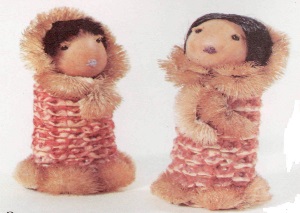 Цель: продолжать учить детей использовать различный природный материал для изготовления  человечков; закреплять навыки работы с разнообразным природным материалом; воспитывать дружеские взаимоотношения между детьми.Материал: образцы девочек из природного материала, береста, ракушки, косточки разных фруктов, орехи, пакля, кукурузные рыльца, кукурузные початки, кусочки ткани и бумаги, веточки, клей, пластилин.Предварительная работа: рассматривание иллюстраций с изображением людей, выделение основных частей тела.Ход занятия.Воспитатель показывает детям образцы девочек из природного материала и говорит о том, что он пришли к ним за помощью.  «У Старика-лесовика скоро день рождения и  девочки решили подарить ему веселую песенку, вдвоем им трудно будет петь,  и для этого им нужны подружки. Ребята поможем девочкам?»	Дети внимательно рассматривают образцы поделок. Придумывают своих «подружек».  Выделяют основные части своей поделки, определяют из какого природного материала можно сделать. Подбирают необходимый природный материал.Затем необходимо вспомнить приемы работы с природным материалом, и какой для этого понадобится инструмент, как можно соединить детали.Продумывают последовательность выполнения работы. Выполняют игрушку.По мере необходимости воспитатель помогает  детям.В конце занятии проводится выставка и анализ работ.РисованиеКукла в национальном костюме»Программное содержание: Учить видеть и передавать красоту национального костюма, его характерные особенности.развивать эстетическое восприятие, чувство цвета, желание создавать красивый национальный узор. Закреплять умение изображать фигуру человека.Воспитывать интерес и уважение к национальным традициям.Предварительная работа: Рассматривание куклы в национальном костюме, рассматривание национальных узоров.Материал: Кукла в национальном костюме, альбомный лист, краски, простой карандаш, кисти, салфетки, баночка с водой.Методика проведения занятия: 	Сказать детям, что в нашем селе живут ханты и ненцы. Они носят национальные костюмы. Показать куклу в национальном костюме и рассмотреть ее.	Уточнить части одежды, их цвет. Предложить подумать с чего надо начинать. В процессе занятия перечислить правила рисования  простым карандашом и закрашивания рисунка. Напомнить о передаче оттенков цвета при рисовании красками. По окончании работы выставить все работы на доску и рассмотреть. «Укрась платье»Цель: Продолжать знакомить детей с национальным (хантыйским) народным декоративно-прикладным искусством. Формировать умение создавать элементы хантыйского орнамента.учить использовать в узорах усвоенные способы построения орнаментов.развивать творчество, умение украшать силуэты разнообразными орнаментами. Воспитывать любовь к родному краю.Предварительная работа: рассматривание иллюстраций людей в национальной одежде. Игра «Собери узор»Материал: силуэты одежды (платья, малицы), цветные карандаши.Методические приемы: беседа о национальной одежде, физ. минутка, рассматривание орнаментов, одежды.Ход занятия(На столе стоят две куклы в национальных костюмах)Воспитатель:  Ребята, посмотрите, к нам сегодня пришли гости: кукла Таисия и Степан. А у них  в руках конверт. (Воспитатель берет конверт)  Воспитатель:  Этот конверт для вас, здесь написано: подготовительной группе детского сада «Олененок» (Воспитатель открывает конверт, а там шаблоны национальных узоров.)Воспитатель:  Посмотрите, ведь это узоры, давайте вспомним,  как называются эти узоры.(Дети с воспитателем рассматривают каждый узор, вспоминают, как они называются.)Воспитатель: Посмотрите, а на одежде у Таисии и Степана есть узоры?Дети:  Да.Воспитатель:  Где мы видим, на какой части платья узоры (орнаменты) у Таисии?Дети: на воротнике, груди, рукавах манжетах, подоле.Воспитатель: А где, на какой части малицы у Степана видим национальный орнамент?Дети: На подоле, капюшоне, груди. (Дети сравнивают, на какой, женской или мужской одежде больше узоров (орнаментов) Обговаривают, вспоминают, как называются эти узоры) Воспитатель: посмотрите узоры на одежде кукол и, которые были в конверте, похожи? (сравнивают, приходят к выводу, что узоры одинаковые)Физ. Минутка (Одежда)Воспитатель: А в конверте еще, что-то было. (Воспитатель достает силуэты платья и малицы. Раздает каждому ребенку)- Давайте мы с вами украсим одежду (малицу, платье), но украсим такими же узорами, что и у Степана с Таисией.(Дети рисуют национальные узоры на платье и малице).Итог занятия:Воспитатель: Давайте сделаем выставку национальной одежды. (Дети каждый свой силуэт вывешивает на доску.)Рассмотреть с детьми все силуэты одежды, выбрать самый красивый, уточнить, почему они понравились детям (цвет, орнамент)Ознакомление с художественной литературой«Писатели Югры»Цель: Формировать национальное самосознание ребенка, через ознакомление с творчеством местных писателей и литераторов (Юрия Веллы, Еремея Айпина). Приобщать детей к народной культуре, традициям. Развивать способность воспринимать литературные произведения, находить в них образы окружающей действительности. Воспитывать любовь к народному творчеству, национальной культуре.Материал: портреты писателей, произведения  Юрия Веллы, Еремея Айпина, маски олененка, важенки, Клюквинки и Травяной Косички.Ход занятияСегодня ребята мы с вами перенесемся в удивительный мир стихов и сказок. Воспитатель показывает портреты Юрия Веллы, Еремея Айпина. - Ребята вы узнали, кто изображен на портретах?- Правильно это поэт Юрий Велла,  писатель Еремей Айпин. Это первые литераторы, которые родились и выросли на нашей родной земле в поселке Варьеган.Юрий Велла – Айваседа Юрий Кылевич родился в семье оленеводов на берегу реки Варьеган вблизи деревни Варьеган. Традиционная родовая фамилия и стала литературным именем Юрия Веллы. Он учился в школе – интернате, служил военным строителем в Сибири и на Дальнем Востоке.Работал на разных работах: лесорубом, охотником, рыбаком, воспитателем в интернате. Сейчас живет на родовом стойбище, пасет оленей, пишет стихи и руководит Союзом оленеводов. С детских лет Велла любил наблюдать за природой, за поведением птиц и животных. Стихи его читают дети на английском и на французиком языках.Произведения писателя интересны и поучительны, в своих произведениях писатель воспевает мудрость своего народа, красоту родной природы. Он учит любить и беречь родную землю, чтобы люди имели возможность собирать ягоды, грибы, ловить рыбу, пасти оленей.  Физкультминутка: инсценировка фрагмента произведения «Лесные боли». В полдень олененок малый Над ручьем склонился.Он просил: «Мне жарко, Мама,Я хочу напиться».- «Погоди, не пей сынок,Потерпи немножко. Пахнет нефтью ручеек,Отравиться можноВот уйдем подальше в Тундру,Там вода живая, Там смеются птицы утру, Песни напевая».Юрий Велла написал такие произведения как: «Вести из стойбища», «Белые крики», «Поговори со мной», «Азбуку оленевода» (воспитатель демонстрирует произведения).Жанр, в котором пишет Юрий Велла не определить одним словом, это и не стихи, и не проза. Сам поэт говорит: «Я слушал сказки от бабушки только в такой форме и поэтому, наверное, творчество мое – это смесь прозы со стихами…» В большую литературу Юрия Веллу благословил Еремей Айпин, писатель, друг и единомышленник.Еремей Айпин родился в семье ханты, профессионального рыбака – охотника (его прадед был народным целителем. его называли Шаманящим Стариком) в поселке Варьеган. Закончил восьмилетку, работал в промыслово-охотничьем хозяйстве, проявляя свои способности в рыбалке и охоте, служил в Советской армии, в 1976 году окончил литературный институт им. А.М. Горького. На вопрос, почему стал писателем, отвечал: «Просто в детстве слышал много сказок, преданий, охотничьих историй. Все запоминал. Вскоре в голове складывались какие-то сюжеты. Хотелось записать историю на бумагу. Я писал, и на душе становилось легко, любовь к литературной деятельности мне привил мой учитель Александр Корнеев…»Еремей Айпин в своих произведениях  возрождает культурное, духовное богатство своего народа ханты, прославляет добрых, смелых людей, высмеивает жадных, трусливых, злых.Инсценировка сказки «Клюквинка и травяная косичка»Клюквинка и Травяная Косичка вместе живут. Каждое утро первой клюквинка поднимается. Она огонь в очаге разводит и пищу готовит. А Травяная Косичка другими домашними делами заниматься. Так они и живут, поживают.Однажды утром Клюквинка говорит подруге:- Я каждое утро первая встаю. Сегодня ты первая вставай, огонь разведи.Встающий первый всегда огонь разводит.У меня же косичка… - тихо напоминает Травяная Косичка.Ничего с твоей косичкой не случиться, если один раз разведешь огонь! – сказала Клюквинка.Ладно, огонь разведу, - согласилась Травяная Косичка.Травяная Косичка встала, оделась и начала огонь в очаге разжигать. Сначала береста-растопка разгорелась, потом огонь перекинулся на дрова. Тут порыв ветра пламя подхватил – и вспыхнула травяная коса Травяной Косички. Увидела это сидевшая на постеле Клюквинка. Увидела и так захохотала – что тотчас лопнула.Тут и сказке конец.Ребята кто главные герои сказки? Какими вам показались Клюквинка и Травяная Косичка? Что о них можно сказать в начале сказки, а что в конце?Итог занятия.